Принято							Утвержденона Педагогическом совете					Заведующим МБДОУ д/с № 16 протокол № __ от ___ августа   20___ г.			____________ Е.В. Тихомирова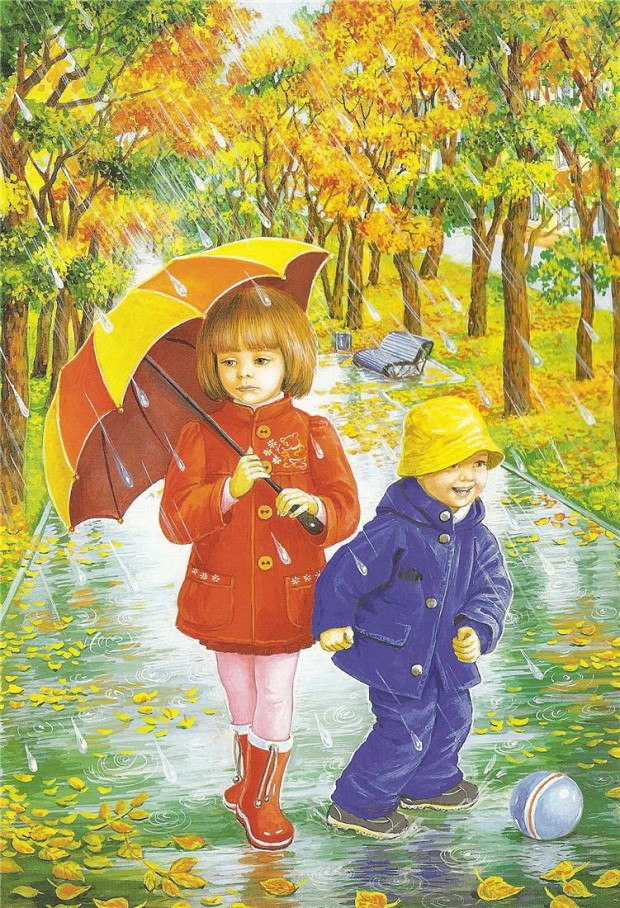 Основная образовательная программа дошкольного  образованиямуниципального бюджетного дошкольного  образовательного учреждения детский сад № 16 города Кропоткин муниципального образования Кавказский районна  2016-2017 учебный год									 город  Кропоткин       ул. Черноморская 77 а.      								    телефон : 4-04-26         .  2016 г        .   СодержаниеЦЕЛЕВОЙ  РАЗДЕЛ1.1.Пояснительная записка.Муниципальное бюджетное дошкольное образовательное учреждение детский сад № 16 города Кропоткин муниципального образования Кавказский район является звеном муниципальной системы образования Кавказского района, обеспечивающим помощь семье в воспитании детей дошкольного возраста, охране и укреплении их физического и психического здоровья, развития индивидуальных способностей  и необходимой коррекции их развития.Основная  образовательная   программа дошкольного  образования   муниципального  бюджетного  дошкольного  образовательного  учреждения  детского  сада  № 16  составлена в соответствии с ФГОС ДО, утвержденным приказом Министерства образования и науки РФ от 17 октября 2013г. №1155, с учетом примерной основной образовательной программы дошкольного образования «От рождения до школы» под редакцией Н. Е. Вераксы, Т. С. Комаровой, М. А. Васильевой, разработана на 2015–2016гг и определяет содержание и организацию образовательного процесса для детей дошкольного возраста. Разработана  на  основе  Конституции Российской  Федерации и с  учетом Конвенции  ООН  о  правах  ребенка,  в  соответствии  с  требованиями  Федерального образовательного  стандарта, СанПиН, в  основе  которых  заложены   следующие ведущие цели Программы — создание благоприятных условий для полноценного проживания ребенком дошкольного детства, формирование основ базовой культуры личности, всестороннее развитие психических и физических качеств в соответствии с возрастными и индивидуальными особенностями, подготовка к жизни в современном обществе,  к обучению в школе, обеспечение безопасности жизнедеятельности дошкольника.  Программа направлена на образование, развитие и саморазвитие дошкольника как неповторимой индивидуальности от 2 до 7 лет. Она выстроена в соответствии с традиционными возрастными периодами дошкольного детства: 3-й год жизни (первая младшая), 4-й год (вторая младшая), 5-й год (средняя), 6-й год (старшая) и 7-й год (подготовительная к школе группа). Своеобразие образовательной программы определяют положения фундаментальной отечественной науки о развитии детей дошкольного возраста:— целенаправленное содействие развитию и саморазвитию ребенка как неповторимой индивидуальности рассматривается автором на основе содействия амплификации развития и саморазвития его самосознания; — развитие каждого воспитанника обусловлено системным подходом, который заключается в том, что пять направлений (образовательных областей) дошкольного образования — физическое, социально-коммуникативное, художественно-эстетическое, познавательное, речевое — рассматриваются в их взаимосвязи, их интеграции в целостном процессе развития и саморазвития дошкольника как неповторимой индивидуальности; — доминирование интеграционных процессов накладывает свою печать на все сферы психики ребенка (интеллектуальную, эмоциональную, мотивационно-потребностную) и определяет стратегию и тактику обеспечения дошкольного уровня образования, соответствующего ФГОС ДО. 1.1.1.Цели  и задачи  реализации основной  образовательной  Программы  дошкольного  образования Цель: создание благоприятных условий для полноценного проживания ребенком дошкольного детства, формирование основ базовой культуры личности, всестороннее развитие психических и физических качеств в соответствии с возрастными и индивидуальными особенностями, подготовка ребенка к жизни в современном обществе, к обучению в школе, обеспечение безопасности жизнедеятельности дошкольника. Особое внимание в Программе уделяется развитию личности ребенка, сохранению и укреплению здоровья детей, а также воспитанию у дошкольников таких качеств, как:патриотизм; активная жизненная позиция; творческий подход в решении различных жизненных ситуаций; уважение к традиционным ценностям.       Программа  направлена  на  создание условий развития ребенка, открывающих возможности для его позитивной социализации, его личностного развития, развития инициативы и творческих способностей на основе сотрудничества со взрослыми  и сверстниками и соответствующим возрасту видам деятельности; на создание развивающей образовательной среды, которая представляет собой систему условий социализации и индивидуализации детей.Программа  обеспечивает  развитие  личности  детей  дошкольного  возраста в различных  видах   общения и  деятельности   с  учетом  их  возрастных,  индивидуальных,  психологических и  физиологических  особенностей  и направлена на  решение  следующих  задач  (п.1.6.ФГОС ДО): 1) охраны и укрепления физического и психического здоровья детей, в том числе их эмоционального благополучия;2) обеспечения равных возможностей для полноценного развития каждого ребенка в период дошкольного детства независимо от места жительства, пола, нации, языка, социального статуса, психофизиологических и других особенностей (в том числе ограниченных возможностей здоровья);3) обеспечения преемственности целей, задач и содержания образования, реализуемых в рамках образовательных программ различных уровней (далее - преемственность основных образовательных программ дошкольного и начального общего образования);4) создания благоприятных условий развития детей в соответствии с их возрастными и индивидуальными особенностями и склонностями, развития способностей и творческого потенциала каждого ребенка как субъекта отношений с самим собой, другими детьми, взрослыми и миром;5) объединения обучения и воспитания в целостный образовательный процесс на основе духовно-нравственных и социокультурных ценностей и принятых в обществе правил и норм поведения в интересах человека, семьи, общества;6) формирования общей культуры личности детей, в том числе ценностей здорового образа жизни, развития их социальных, нравственных, эстетических, интеллектуальных, физических качеств, инициативности, самостоятельности и ответственности ребенка, формирования предпосылок учебной деятельности;7) обеспечения вариативности и разнообразия содержания Программ и организационных форм дошкольного образования, возможности формирования Программ различной направленности с учетом образовательных потребностей, способностей и состояния здоровья детей;8) формирования социокультурной среды, соответствующей возрастным, индивидуальным, психологическим и физиологическим особенностям детей;9) обеспечения психолого-педагогической поддержки семьи и повышения компетентности родителей (законных представителей) в вопросах развития и образования, охраны и укрепления здоровья детей. Эти цели и задачи реализуются в процессе разнообразных видов детской деятельности: игровой, коммуникативной, трудовой, познавательно-исследовательской, продуктивной, музыкально-художественной, чтения.Решение обозначенных в Программе целей и задач воспитания  возможно только при систематической и целенаправленной поддержке педагогом различных форм детской активности и инициативы, начиная с первых дней пребывания ребенка в дошкольном образовательном учреждении. От педагогического мастерства каждого воспитателя, его  культуры, любви к детям зависят уровень общего развития, которого достигнет ребенок, степень прочности приобретенных им нравственных  качеств. Заботясь о здоровье и    воспитании детей, педагоги  дошкольных образовательных учреждений совместно с семьей должны   стремиться сделать счастливым детство каждого ребенка.1.1.2.  Принципы  и  подходы  к  формированию  ПрограммыВ Программе на первый план выдвигается развивающая функция образования, обеспечивающая становление личности ребенка и ориентирующая  педагога на его индивидуальные особенности•строится на принципе культуросообразности. Реализация этого принципа обеспечивает учет национальных ценностей и традиций в образовании, восполняет недостатки духовно-нравственного и эмоционального воспитания. Образование рассматривается как процесс приобщения ребенка к основным компонентам человеческой культуры.•сочетает принципы научной обоснованности и практической применимости (содержание Программы соответствует основным положениям  возрастной психологии и дошкольной педагогики и, как показывает опыт, может быть успешно реализована в массовой практике дошкольного образования);• соответствует критериям полноты, необходимости и достаточности (позволяя решать поставленные цели и задачи при использовании разумного «минимума» материала);• обеспечивает единство воспитательных, развивающих и обучающих  целей и задач процесса образования детей дошкольного возраста, в ходе реализации которых формируются такие качества, которые являются ключевыми в развитии дошкольников;• строится с учетом принципа интеграции образовательных областей в соответствии с возрастными возможностями и особенностями детей, спецификой и возможностями образовательных областей;• основывается на комплексно-тематическом принципе построения образовательного процесса;• предусматривает решение программных образовательных задач в совместной деятельности взрослого и детей и самостоятельной деятельности дошкольников не только в рамках непосредственно образовательной деятельности, но и при проведении режимных моментов в соответствии со спецификой дошкольного образования;• предполагает построение образовательного процесса на адекватных возрасту формах работы с детьми. Основной формой работы с дошкольниками и ведущим видом их деятельности является игра;• допускает варьирование образовательного процесса в зависимости от региональных особенностей;• строится с учетом соблюдения преемственности между всеми возрастными дошкольными группами и между детским садом и начальной  школой.1.1.3. Значимые   характеристики   для разработки и реализации  Программы  Приказ Минобрнауки  РФ  от 30.08.2013 г   №  1014  «Об  утверждении порядка  организации  и  осуществления  деятельности  по  реализации ОП ДО »Приказ  Минобрнауки  РФ  от 17.10.2013 г.  № 1555  «Об  утверждении  федерального  образовательного  стандарта   дошкольного  образования »  СанПиН 2.4.1.3049-13  от 15  мая  Муниципальное  задание  ДОКонституция Российской  ФедерацииЗакон  об  образованииУстав  МБДОУ д/с № 16     Муниципальное бюджетное дошкольное образовательное учреждение  детский сад  № 16 был построен и открыт в 1962 году. Уникальность ДОУ складывалась на протяжении ряда лет и получила признание после прохождения процедур аттестации и  аккредитации – как детский сад  3 категории в 2004 году. В 2000  году подтвердил свой статус при проведении очередной аккредитации.             Детский сад № 16  расположен в типовом здании, по улице  Черноморской , 77а, города Кропоткина. В ближайшем окружении: МБОУ СОШ № 17, детская библиотека им.  К.И. Чуковского,  парк  30–летия Победы.Общая площадь ДОУ –  , площадь озеленения . МБДОУ № 16  укомплектовано  на 8 групп .  Детский сад посещают   196  детей.  В МДОУ д/с № 16 работают   41 сотрудник: административный состав - 3; педагогические работники: 13 – воспитателей , 2 музыкальных руководителя; медицинский персонал: 1 - старшая медицинская сестра; младший обслуживающий персонал – 22 человека.  Состояние материально-технической базы МБДОУ д/с № 16 соответствует педагогическим требованиям, современному уровню образования и санитарным нормам. Все базисные компоненты развивающей предметно-пространственной среды включают оптимальные условия для полноценного физического, эстетического, познавательного и социального развития детей. На территории ДОУ расположены участки для прогулок детей.      Ориентируясь на социальный заказ, МБДОУ д/с № 16 основным режимом работы является 10,5 -часовое пребывание воспитанников, с пятидневной рабочей неделей, с выходными днями в субботу и воскресенье. Режим работы групп: 8  групп с 10,5  - часовым пребыванием с 7-00 до 17-30ч. Допускается   посещение   детьми  детского сада по индивидуальному графику.При  разработке  Программы  творческая  группа МБДОУ д/с № 16  опиралась  на лучшие  традиции  отечественного  дошкольного образования,  его  фундаментальность:  комплексное решение  задач  по  охране жизни  и  укреплению  здоровья  детей,  всестороннее воспитание,  обогащение  развития  на  основе  организации  разнообразных  видов  деятельности. Особая  роль уделяется  игровой  деятельности  как  ведущей    в  дошкольном  детстве.  Творческая  группа МБДОУ д/с № 16  при  разработке  Программы  основывалась на  важнейшем  дидактическом принципе-  развивающем  обучении  и  научном  положении  о том,  что  правильно  организованное  обучение  ведет за  собой  развитие.1.1.4.Возрастные  и  индивидуальные  особенности  развития  детей Проектная мощность МБДОУ –  185 мест. Фактическая наполняемость – 196 ребенка.В МБДОУ д/с № 16 функционируют группы - общеразвивающей направленности: 1группа мадшего дошкольного возраста – от 2 до 4 лет (младшие группы); 1группа среднего дошкольного возраста – от 4 до 5 лет (средняя группа); 2группы  старшего дошкольного возраста от 5 до 7 лет (старшая,подготовительная группы).Особенности   развития  детей  раннего  возрастаОсобенности   развития  детей  дошкольного  возраста1.2.  Планируемые  результаты  освоения   Программы  	Планируемые  результаты  освоения  Программы  конкретизируют  требования  ФГОС  ДО  к  целевым  ориентирам  с  учетом  возрастных  и  индивидуальных  различий,  а также   особенностей  развития  детей с ОВЗ.Освоение  Программы  не  сопровождается  проявлением  промежуточных  аттестаций и  итоговой  аттестации  воспитанников.  Проводится  оценка индивидуального  развития  детей  в ходе  педагогической  диагностики,  путем  наблюдения  за  активностью  детей  в  ходе различных  видов  деятельности. Результаты  педагогической  диагностики   используются  для  решения  образовательных задач.1.2.1.Целевые ориентиры образования  в  раннем возрасте• Ребенок интересуется окружающими предметами и активно действует с ними; эмоционально вовлечен в действия с игрушками и другими предметами, стремится проявлять настойчивость в достижении результата своих действий.• Использует специфические, культурно фиксированные предметные действия, знает назначение бытовых предметов (ложки, расчески, карандаша и пр.) и умеет пользоваться ими. Владеет простейшими навыками самообслуживания; стремится проявлять самостоятельность в бытовом игровом поведении; проявляет навыки опрятности.• Проявляет отрицательное отношение к грубости, жадности.• Соблюдает правила элементарной вежливости (самостоятельно или по напоминанию говорит «спасибо», «здравствуйте», «до свидания», «спокойной ночи» (в семье, в группе)); имеет первичные представления об элементарных правилах поведения в детском саду, дома, на улице и старается соблюдать их.• Владеет активной речью, включенной в общение; может обращаться с вопросами и просьбами, понимает речь взрослых; знает названия окру-жающих предметов и игрушек. Речь становится полноценным средством общения с другими детьми.• Стремится к общению со взрослыми и активно подражает им в движениях и действиях; появляются игры, в которых ребенок воспроизводит действия взрослого. Эмоционально откликается на игру, предложенную  взрослым, принимает игровую задачу.• Проявляет интерес к сверстникам; наблюдает за их действиями и подражает им. Умеет играть рядом со сверстниками, не мешая им. Проявляет интерес к совместным играм небольшими группами.• Проявляет интерес к окружающему миру природы, с интересом участвует в сезонных наблюдениях.• Проявляет интерес к стихам, песням и сказкам, рассматриванию  картинок, стремится двигаться под музыку; эмоционально откликается  на различные произведения культуры и искусства.• С пониманием следит за действиями героев кукольного театра; проявляет желание участвовать в театрализованных и сюжетно-ролевых играх.• Проявляет интерес к продуктивной деятельности (рисование, лепка, конструирование, аппликация).• У ребенка развита крупная моторика, он стремится осваивать различные виды движений (бег, лазанье, перешагивание и пр.). С интересом  участвует в подвижных играх с простым содержанием, несложными движениями.1.2.2.Целевые ориентиры на этапе  завершения дошкольного образования• Ребенок овладевает основными культурными средствами, способами деятельности, проявляет инициативу и самостоятельность в разных видах деятельности — игре, общении, познавательно-исследовательской деятельности, конструировании и др.; способен выбирать себе род занятий, участников по совместной деятельности.• Ребенок обладает установкой положительного отношения к миру, к  разным видам труда, другим людям и самому себе, обладает чувством собственного достоинства; активно взаимодействует со сверстниками и взрослыми, участвует в совместных играх.• Способен договариваться, учитывать интересы и чувства других, сопереживать неудачам и радоваться успехам других, адекватно проявляет свои чувства, в том числе чувство веры в себя, старается разрешать конфликты. Умеет выражать и отстаивать свою позицию по разным вопросам.• Способен сотрудничать и выполнять как лидерские, так и исполнительские функции в совместной деятельности.• Понимает, что все люди равны вне зависимости от их социального происхождения, этнической принадлежности, религиозных и других верований, их физических и психических особенностей.• Проявляет  эмпатию по отношению к другим людям, готовность прийти на помощь тем, кто в этом нуждается.• Проявляет умение слышать других и стремление быть понятым другими.• Ребенок обладает развитым воображением, которое реализуется в разных видах деятельности, и прежде всего в игре; владеет разными формами и видами игры, различает условную и реальную ситуации; умеет  подчиняться разным правилам и социальным нормам. Умеет распознавать различные ситуации и адекватно их оценивать.• Ребенок достаточно хорошо владеет устной речью, может выражать свои мысли и желания, использовать речь для выражения своих мыслей, чувств и желаний, построения речевого высказывания в ситуации общения, выделять звуки в словах, у ребенка складываются предпосылки грамотности.• У ребенка развита крупная и мелкая моторика; он подвижен, вынослив, владеет основными движениями, может контролировать свои движения и управлять ими.• Ребенок способен к волевым усилиям, может следовать социальным нормам поведения и правилам в разных видах деятельности, во взаимоотношениях со взрослыми и сверстниками, может соблюдать правила безопасного поведения и навыки личной гигиены.• Проявляет ответственность за начатое дело.• Ребенок проявляет любознательность, задает вопросы взрослым и  сверстникам, интересуется причинно-следственными связями, пытается самостоятельно придумывать объяснения явлениям природы и поступкам людей; склонен наблюдать, экспериментировать. Обладает начальными знаниями о себе, о природном и социальном мире, в котором он живет;  знаком с произведениями детской литературы, обладает элементарными представлениями из области живой природы, естествознания, математики, истории и т.п.; способен к принятию собственных решений, опираясь на свои знания и умения в различных видах деятельности.• Открыт новому, то есть проявляет желание узнавать новое, самостоятельно добывать новые знания; положительно относится к обучению в  школе.• Проявляет уважение к жизни (в различных ее формах) и заботу об окружающей   среде.Эмоционально отзывается на красоту окружающего мира, произведения народного и профессионального искусства (музыку, танцы, театральную деятельность, изобразительную деятельность и т. д.).• Проявляет патриотические чувства, ощущает гордость за свою страну, ее достижения, имеет представление о ее географическом разнообразии, многонациональности, важнейших исторических событиях.• Имеет первичные представления о себе, семье, традиционных семейных ценностях, включая традиционные гендерные ориентации, проявляет уважение к своему и противоположному полу.• Соблюдает элементарные общепринятые нормы, имеет первичные ценностные представления о том, «что такое хорошо и что такое плохо», стремится поступать хорошо; проявляет уважение к старшим и заботу о младших.• Имеет начальные представления о здоровом образе жизни. Воспринимает здоровый образ жизни как ценностьПланируемые результаты освоения детьми основной общеобразовательной программы дошкольного образования подразделяются на итоговые и промежуточные.Ожидаемые результаты — готовность ребенка к школьному обучению, которая определяется физической, личностной и интеллектуальной готовностью.Физическая готовность –состояние здоровья, определенный уровень морфофункциональной зрелости организма ребенка, необходимый уровень развития двигательных навыков и качеств, в особенности тонких моторных координаций, физическая и умственная работоспособность.Личностная готовность –определенный уровень произвольности поведения, сформированность общения, самооценки и мотивации к учению (познавательной и социальной), активность инициативность, самостоятельность, ответственность, умение слушать другого и согласовывать с ним свои действия, руководствоваться установленными правилами, умение работать в группе.Интеллектуальная готовность –развитие образного мышления, воображения и творчества, а также основ словесно-логического мышления: владение средствами познавательной деятельности (сравнение, анализ, классификация, обобщение, схематизация, моделирование), децентрацией (учет позиции другого человека при анализе ситуации), родным языком и основными формами речи (диалог, монолог), элементами учебной деятельности внутри других специфических видов детской деятельности (конструирование, рисование, лепка, различные игры и др.) — выделение задачи из общего контекста деятельности, осознание и обобщение способов решения, планирование и контроль; наличие представлений о мире людей, вещей, природе.2.СОДЕРЖАТЕЛЬНЫЙ  РАЗДЕЛ2.1.Описание  образовательной  деятельности по  освоению  образовательных  областей.Образовательные  областиСодержание Программы   обеспечивает  развитие личности, мотивации и способностей детей в различных видах деятельности,  охватывает следующие структурные единицы, представляющие определенные направления развития и образования детей (образовательные области):1)социально-коммуникативное развитие;2)познавательное развитие;3)речевое развитие;4)художественно-эстетическое развитие;5)физическое развитие.Решение программных образовательных задач предусматривается не только в рамках непосредственно образовательной деятельности, но и в ходе режимных моментов — как в совместной деятельности  взрослого и детей, так и в самостоятельной деятельности дошкольников.     Образовательные  области  и  содержание  психолого- педагогической работы  в  соответствии с  ФГОС и  Примерной общеобразовательной  программой дошкольного  образования  «От  рождения  до  школы» под  редакцией  Н.Е.Вераксы , Т.С.Комаровой и М.А.Васильевой Виды деятельности (п.2.7 ФГОС ДО) и культурные практики •игры дидактические, сюжетно-ролевые, подвижные, музыкальные, игры-драматизации •просмотр и обсуждение мультфильмов, видеофильмов, телепередач •чтение и обсуждение произведений разных жанров, книг, детских энциклопедий •создание ситуаций педагогических, морального выбора, проблемных •беседы социально-нравственного содержания, рассказы воспитателя об интересных фактах и событиях, о выходе из трудных житейских ситуаций •наблюдения за трудом взрослых, за природой, сезонные наблюдения •изготовление предметов для игр, создание макетов, коллекций, украшений для группового помещения, сувениров •проектная деятельность, познавательно-исследовательская деятельность, экспериментирование, конструирование, опыты •оформление выставок детских работ, произведений декоративно-прикладного искусства, репродукций произведений живописи •викторины, сочинение загадок, ребусы, кроссворды •инсценирование и драматизация сказок, стихотворений •рассматривание и обсуждение предметных и сюжетных картинок, иллюстраций, произведений искусства •продуктивная деятельность по замыслу, на темы сказок, под музыку •слушание и обсуждение народной, классической, детской музыки •подыгрывание на музыкальных инструментах, оркестр •пение, совместное пение, беседы, драматизация песен •танцы, показ взрослым танцевальных и плясовых музыкально-ритмических движений, совместные действия детей под народные мелодии, хороводы, ритмопластика •физкультурные занятия игровые, сюжетные, тематические, физкультминутки, ритмическая гимнастика. Развитие  игровой  деятельностиОсновные  цели и  задачи:Создание условий для развития игровой деятельности детей. Формирование игровых умений, развитых культурных форм игры. Развитие у детей интереса к различным видам игр. Всестороннее воспитание и гармоничное развитие детей в игре (эмоционально-нравственное, умственное, физическое, художественно-эстетическое и социально-коммуникативное).Развитие самостоятельности, инициативы, творчества, навыков саморегуляции; формирование доброжелательного отношения к сверстникам, умения взаимодействовать, договариваться, самостоятельно разрешать конфликтные ситуации.Игра 2.1.1.Часть, формируемая участниками образовательных отношений.Цели: • Создать условия развития самостоятельности, познавательной и коммуникативной активности, социальной уверенности и ценностных ориентаций, определяющих поведение, деятельность и отношение ребенка к миру. • Использовать возможности ресурсного: кадрового, психологического, методического, управленческого обеспечения развития учреждения, участников образовательного процесса, направленное на развитие воспитанников. Развитие интеллектуально-творческого потенциала личности ребенка, посредством использования инновационных педагогических технологий. Приобщение ребенка к культурным ценностям своего родного края.Задачи развития и воспитания ребенка, части формируемой участниками образовательного процесса регионального компонента: Реализовать региональный компонент через знакомство с национально-культурными особенностями Краснодарского края и города Кропоткина (произведения искусства, художественное слово, фольклор, музыка, знакомство с историей Кубани, азами казачьей культуры и казачьего быта). По направлениям развития детей (образовательным областям): Социально – коммуникативное развитие: Помочь детям в адаптации к условиям дошкольного образовательной организации и устранение дезадаптации к школе; Художественно – эстетическое развитие: Развивать музыкально-творческие способности детей в процессе различных видов музыкальной деятельности: музыкально-ритмических движений, инструментального музицирования, пения, слушания музыки, музыкально-игровой деятельности . Познавательное развитие: Сформировать у ребенка навыки разумного поведения, научить адекватно вести себя в опасных ситуациях дома и на улице, в городском транспорте, при общении с незнакомыми людьми, взаимодействии с пожароопасными и другими предметами, животными и ядовитыми растениями; способствовать становлению основ экологической культуры, приобщению к здоровому образу жизни. Инновационная деятельность:  •расширение самостоятельности образовательного учреждения; •Развитие компетенций педагогов и их родителей; •использовать возможности метода проектов в инновационной деятельности дошкольной образовательной организации. 2.2.2. Направления работы педагогического коллектива по региональным компонентам.Реализация регионального компонента осуществляется в тесной взаимосвязи с социальными институтами города и при их поддержке в совместной деятельности педагога и детей и в самостоятельной деятельности воспитанников в соответствии с возрастными особенностями через адекватные формы работы. Предпочтение отдаётся культурно – досуговой деятельности. Региональный компонент предусматривает:содержание данного раздела программы ДОУ на местном материале о Кропоткине, Кубани с целью воспитания уважения к своему дому, к родной земле, малой родине ;приобщение ребёнка к национально-культурному наследию: образцам национального местного фольклора, народным художественным промыслам, национально –культурным традициям, произведениям кубанских писателей и поэтов, композиторов, художников, исполнителей, спортсменов, знаменитых людей Кубани ;приобщение к ознакомлению и следованию традициям и обычаям предков ;воспитание толерантного отношения к людям других национальностей и вероисповедования. Региональный компонент в образовательных областях основной образовательной программы дошкольного образования МБДОУ д/с   № 16:Компоненты духовно-нравственного и патриотического воспитания детей на примере истории, быта и культуры малой родины: города Кропоткина, Кубани активно включаются во все виды деятельности с детьми и взрослыми:-в  организованную образовательную деятельность;-в совместную деятельность педагога с детьми по всем основным направлениям развития ребёнка;-в самостоятельную деятельность детей;-в совместную деятельность с родителями воспитанников;-в работу с социумом.Компоненты нравственно – патриотического воспитаниядетей дошкольного возраста в МБДОУ д/с  № 16  на примере ознакомления с малой родиной – Кубанью, городом Кропоткин.Педагогами ДОУ разработаны и составлены модели комплексно-тематического планирования по нравственно – патриотическому, духовному воспитанию детей: День города, День образования Краснодарского края  ,  по военно-патриотическому воспитанию, по празднованию фольклорных детских праздников, по ОБЖ и др.Особенности образовательной деятельности разных видов и культурных практик Ранний возрастпредметная деятельность и игры с составными и  динамическими игрушками;экспериментирование с материалами и веществами (песок, вода, тесто и пр.),общение  со взрослым и совместные игры со сверстниками под руководством взрослого,самообслуживание и действия с бытовыми предметами-орудиями (ложка, совок, лопатка и пр.),восприятие смысла музыки, сказок, цветов Дошкольный возрастИгровая деятельность, включая сюжетно-ролевую игру, игры с правиламиКоммуникативная деятельность;Познавательно-исследовательская; Восприятие художественной литературы и фольклора, Самообслуживание и элементарный бытовой труд, Конструктивно-модельная деятельность; Изобразительная ; Музыкальная ; Двигательная (овладение основными движениями).2.2.  Формы,  способы,  методы и средства  реализации ПрограммыФормы  воспитательно- образовательного   процесса:Образовательная  деятельность,  осуществляемая  в  процессе организации различных  видов  детской  деятельности.Образовательная  деятельность,  осуществляемая  в  ходе  режимных  моментовСамостоятельная  деятельность детейСпособы организации  деятельностиИндивидуальная Групповая   (индивидуально- коллективная)Фронтальная2.3.  Особенности  осуществления  образовательного  процесса   (региональный  компонент)  Данная часть Программы   учитывает образовательные потребности, интересы и мотивы детей, членов их семей и педагогов и,  ориентирована на:-специфику национальных, социокультурных и региональных условий, в которых осуществляется образовательная деятельность; -выбор  парциальных образовательных программ и форм организации работы с детьми, которые в наибольшей степени соответствуют потребностям и интересам детей, а также возможностям педагогического коллектива;-сложившиеся традиции Организации и  Группы.2.4.Способы  и  направления поддержки  детской  инициативыСоздание условий для свободного выбора детьми деятельности, участников совместной деятельности;Создание условий для принятия детьми решений, выражения своих чувств и мыслей;Не директивную помощь детям, поддержку детской инициативы и самостоятельности в разных видах деятельности (игровой, исследовательской, проектной, познавательной и т.д.).Сфера  детской  инициативы Творческая  инициатива  (включенность в игру,  как основную творческую  деятельность  ребенка)Инициатива как целеполагание  и волевое  усилие (включенность  в  разные  виды  продуктивной  деятельности, требующие  усилий по  преодолению  «сопротивления»  материала )Коммуникативная  инициатива (включенность  ребенка  во  взаимодействие  со  сверстниками, эмпатия, общение)Познавательная  инициатива- любознательность (включенность в экспериментирование,  простую  познавательно- исследовательскую деятельность)  Уважение  взрослых  к  человеческому  достоинству детей,  формирование  и  поддержка  их  положительной  самооценки,  уверенности  в  собственных  возможностях; Использование  в  образовательной  деятельности форм  и  методов работы  с  детьми,  соответствующих их  возрастным и индивидуальным  особенностям (недопустимость  как  искусственного ускорения, так и искусственного  замедления  развития  детей); Построение  образовательной деятельности  на  основе  взаимодействия   взрослых  с  детьми,  ориентированного на  интересы  и  возможности  каждого  ребенка и  учитывающего  социальную  ситуацию  его  развития  (ФГОС ДО п.3.2.1.)2.5. Особенности    взаимодействия   коллектива  с  семьями  воспитанников Программа подчеркивает ценность семьи как уникального института  воспитания и необходимость развития ответственных и плодотворных отношений с семьями воспитанников. Основные формы работы с родителями  воспитанников, использование которых позволяет педагогам успешно  реализовать общеобразовательную программу дошкольного образования.Взаимопознание и  взаимоинформирование ( стенды,  сайт,  день  открытых  дверей)Образование воспитывающих  взрослых  (мастер-класс,  тренинг,  консультация,  обзор  литературы,  круглый  стол)Совместная  деятельность  (праздник,  театр,  выставки, проектная  деятельность,  семейная   гостиная  традиций)Пособия    для  занятий  дома ( семейный  календарь,  игровые задания) Основные направления взаимодействия МБДОУ с семьейПсихолого-педагогическое просвещение родителей по разным аспектам проблемы здоровьесбережения, сохранения и укрепления здоровья детей; обеспечения индивидуально-дифференцированного подхода к детям, испытывающим трудности развития (гиперактивность, медлительность, психосоматическая ослабленность, социальная неуверенность, агрессивность, речевые нарушения и др.); нарушения в состоянии опорно-двигательного аппарата, речевые нарушения разной природы.          2. Поддержание у родителей интереса к инновационной деятельности ДОУ (знакомство со здоровьесберегающими образователь-ными программами и педагогическими технологиями, результатами инновационной деятельности, методами и приемами практической работы с детьми): силами специалистов ДОУ два раза в год в виде информационного стенда  Круглогодичный лекторий для родителей «Здоровое питание» в соответствии с их запросами обогащается организацией диет. сестрой ДОУ практических занятий, в ходе которых осуществляется знакомство родителей со способами приготовления блюд для детей-аллергиков, детей с нарушениями деятельности ЖКТ, соматически ослабленных детей. Формы взаимодействия с родителями.Формы  и  содержание   работы с  семьей3.Организационный  раздел Режимы  дня  всех   групп  детского  садаПравильный распорядок дня — это рациональная продолжительность и разумное чередование различных видов деятельности и отдыха детей в течение суток. Основным принципом правильного построения распорядка  является его соответствие возрастным психофизиологическим особенностям детей.В режиме дня указана общая длительность занятий, включая  перерывы между их различными видами. Педагог самостоятельно дозирует объем образовательной нагрузки, не превышая при этом максимально  допустимую санитарно-эпидемиологическими правилами и нормативами  нагрузку. Занятия с детьми можно организовывать и в первую и во вторую половину дня. В теплое время года часть занятий можно проводить  на участке во время прогулки. В середине занятий статического характера  необходимо  проводить  физкультминутки.Важно, чтобы каждый ребенок чувствовал себя в детском саду комфортно, безопасно; знал, что его здесь любят, что о нем позаботятся. Повышенное внимание   уделяется  детям, которые неохотно расстаются с  родителями и не хотят оставаться в группе, особенно в период адаптации  к детскому саду.Режим дня в ДОУ имеет рациональную продолжительность и предполагает разумное чередование различных видов деятельности и отдыха детей в течение их пребывания в учреждении. Режим дня во всех возрастных группах ДОУ соответствует возрастным психофизиологическим особенностям детей и способствует их гармоничному развитию. Режим в группах ДОУ максимально приближен к индивидуальным особенностям ребёнка и имеет гибкую структуру, которая  учитывает темперамент ребёнка, темп его деятельности, особенные привычки, вкусовые предпочтения, длительность сна и т.д.Режим дня является основой организации образовательного процесса в ДОУ в соответствии со временем пребывания ребенка в группе - 12 часов, 10,5часов.Режимы в ДОУ составляются  на холодный и теплый период времени года, на период адаптации, карантинный период в соответствии с СанПиН 2.4.1.2660-10.  В  режимы каждой возрастной группы на тёплый период года входит план оздоровительных мероприятий ЛОК.  В рамках режима каждой  возрастной группы составлены графики  питания, прогулок, сетки    образовательной деятельности. При расчёте времени реализации основной и вариативной части основной образовательной программы по основным направлениям развития ребёнка учитывается  только период бодрствования детей. Расчёт производится  на основании суммирования времени, затраченного на непосредственно образовательную деятельность и образовательную деятельность, осуществляемую в течение дня во всех режимных моментах.Непосредственно образовательная  деятельность физкультурно-оздоровительного и эстетического  цикла занимает  80%  от  общего времени  организованной деятельности в рамках реализуемой   образовательной программы. 	Режим детского сада включает всю динамическую деятельность детей, как совместную деятельность ребёнка и педагога, так и самостоятельную деятельность детей, предусматривая рациональное содержание двигательной активности, основанное на оптимальном соотношении разных видов деятельности, подобранных с учётом возрастных и индивидуальных возможностей. 	Успешное решение главной задачи по сохранению и укреплению здоровья детей достигается посредством тесного взаимодействия и сотрудничества педагогической,  медицинской служб ДОУ, поликлиники и родителей.Административный состав и  медицинский персонал ДОУ осуществляют систематический контроль выполнения режима в соответствии с СанПиН. Время, необходимое для реализации Программы, составляет от 65% до 80% времени пребывания детей в группах с 10,5   часовым пребыванием в зависимости от возраста детей, их индивидуальных особенностей и потребностей, а также вида группы, в которой Программа реализуется.Сводный режим  дня по возрастным группамМБДОУ  д/с № 16В детском саду разработаны режимы дня в холодный и теплый период года для всех возрастных  групп:  соблюден возраст детей, баланс между разными видами деятельности детей, их чередование.Режим дня в холодный период годаРежим дня в теплый период годаОсобенности организации   режимных моментовПри осуществлении режимных моментов необходимо учитывать индивидуальные особенности детей.  Чем ближе к индивидуальным особенностям ребенка режим детского сада, тем комфортнее он себя   чувствует,  тем лучше его настроение и выше активность.Прогулка. Прогулка является надежным средством укрепления  здоровья детей и профилактики утомления. На прогулке они могут  удовлетворить свою потребность в двигательной активности (в самостоятельных и организованных подвижных, спортивных играх и упражнениях).Недопустимо сокращать время прогулок; воспитатель должен обеспечить достаточное пребывание детей на свежем воздухе в соответствии с режимом дня.Продолжительность прогулки во многом зависит от ее организации.Процесс одевания и раздевания нередко затягивается, особенно в холодное время года. Правильно сформированные навыки самообслуживания,  умение аккуратно складывать одежду в определенном порядке, ожидание  интересной прогулки — все это помогает детям собираться быстрее и позволяет дольше находиться на свежем воздухе.Ежедневное чтение. В режиме дня  целесообразно выделить  постоянное время ежедневного чтения детям. Читать следует не только  художественную литературу, но и познавательные книги, детские иллюстрированные энциклопедии, рассказы для детей по истории и культуре родной страны и зарубежных стран. Чтение книг и обсуждение прочитанного,  помогает  на примере литературных героев  воспитывать в детях  социально-нравственные качества, избегая нудных и бесполезных поучений и нотаций. При этом нельзя превращать чтение в занятие — у ребенка всегда должен быть выбор: слушать или заниматься своими делами.  Задача педагога — сделать процесс чтения увлекательным и интересным  для всех детей.Дневной сон. Правильное чередование сна и бодрствования способствует нормальной психической деятельности, особенно в дошкольном возрасте. Быстрому засыпанию и глубокому сну способствуют разнообразная активная деятельность детей во время бодрствования; спокойные занятия, снимающие перевозбуждение, перед отходом ко сну. В помещении, где спят дети, следует создать спокойную, тихую обстановку. Постоянный приток свежего воздуха в спальное помещение также способствует спокойному и глубокому сну.Физкультурно-оздоровительная работаВ дошкольной организации необходимо проводить постоянную работу по укреплению здоровья детей, закаливанию организма и совершенствованию его функций.Под руководством медицинского персонала следует осуществлятькомплекс закаливающих процедур с использованием природных факторов: воздуха, солнца, воды, с учетом состояния здоровья детей и местных  условий. При проведении закаливающих мероприятий нужно осуществлять дифференцированный подход к детям, учитывая их индивидуальные возможности.  По решению администрации, медицинского персонала дошкольного  учреждения и родителей необходимо проводить специальные закаливающие процедуры (например, сауна с контрастным обливанием и прочее).   Важно обращать внимание на выработку у детей правильной осанки.  В помещении следует обеспечивать оптимальный температурный режим, регулярное проветривание; приучать детей находиться в помещении  в облегченной одежде. Необходимо обеспечивать пребывание детей на воздухе в соответствии с режимом дня. Важно обеспечивать оптимальный двигательный режим — рациональное сочетание различных видов занятий и форм двигательной активности, в котором общая продолжительность двигательной активности   составляет не менее 60% от всего времени бодрствования.  Следует поощрять участие детей в совместных подвижных играх и физических упражнениях на прогулке. Развивать инициативу детей в организации самостоятельных подвижных и спортивных игр и упражнений, поощрять самостоятельное использование детьми имеющегося физкультурного и спортивно-игрового оборудования. Воспитывать интерес к физическим упражнениям, учить пользоваться физкультурным   оборудованием вне занятий   (в свободное время).Ежедневно следует проводить с желающими детьми утреннюю гимнастику.  В процессе образовательной деятельности, требующей высокой умственной нагрузки, и в середине времени, отведенного на непрерывную  образовательную деятельность, рекомендуется проводить физкультминутку длительностью 1–3 минуты.Двигательный режим (мин)(младший дошкольный возраст)Итого в месяц: 5ч 26мин – 6ч 19минДвигательный режим (мин)(старший дошкольный возраст)Итого в месяц: 12ч 01мин – 14ч 45мин. Модель  воспитательно- образовательного  процессаПроектирование воспитательно-образовательного процессаВоспитательно-образовательный процесс строится с учетом контингента воспитанников, их индивидуальных и возрастных особенностей,  социального заказа родителей.При организации воспитательно-образовательного процесса необходимо обеспечить единство воспитательных, развивающих и обучающих целей и задач, при этом следует решать поставленные цели  и задачи, избегая перегрузки детей, на необходимом и достаточном  материале, максимально приближаясь к разумному «минимуму».Построение образовательного процесса на комплексно-тематическомпринципе с учетом интеграции образовательных областей дает возможность достичь этой цели.Построение всего образовательного процесса вокруг одной центральной темы дает большие возможности для развития детей. Темы помогают  организовать информацию оптимальным способом. У дошкольников появляются многочисленные возможности для практики, экспериментирования, развития основных навыков, понятийного мышления.Выделение основной темы периода не означает, что абсолютно вся деятельность детей должна быть посвящена этой теме. Цель введения  основной темы периода — интегрировать образовательную деятельность и избежать неоправданного дробления детской деятельности по образовательным областям.Введение похожих тем в различных возрастных группах обеспечивает достижение единства образовательных целей и преемственности в детском развитии на протяжении всего дошкольного возраста, органичное развитие детей в соответствии с их индивидуальными возможностями.Тематический принцип построения образовательного процесса позволяет органично вводить региональные и культурные компоненты, учитывать специфику дошкольного учреждения.Одной теме следует уделять не менее одной недели. Оптимальный  период — 2–3 недели. Тема   отражена в подборе материалов,  находящихся в группе и центрах (уголках) развития. Отдельно выделена в Программе культурно-досуговая деятельность. Развитие культурно-досуговой деятельности детей по интересам позволяет обеспечить каждому ребенку отдых (пассивный и активный), эмоциональное благополучие, способствует формированию умения занимать себя. Во время летне-оздоровительного периода проводится непосредственно-образовательная деятельность  только эстетического и оздоровительного цикла (музыкальная и физкультурно-оздоровительная).                                  Т.к. в детском саду нет  отдельных физкультурного и музыкального зала,  занятия по физкультуре в теплое время года проводятся на воздухе (апрель – октябрь). В холодное время года (ноябрь – март) и в неблагоприятные климатические дни (дождь, сильный ветер, снегопад) допускается проведение занятий в группе  или  музыкальном  зале. Учебный план образовательной деятельности  представлен на каждую возрастную группу и предусматривает объем образовательной нагрузки на неделю, месяц и год. Также разработан  план-график видов детской деятельности на неделю на каждую возрастную группу, стратегический план улучшения здоровья детей и система закаливающих мероприятия.Образовательная  деятельность  проводится  согласно СанПиН 2.4.1.3049 – 13; 	Продолжительность учебного  года в  группах  - 9  месяцев, в  середине  учебного  года  с 1 января  по 10 января,  в  группах  устраиваются зимние  каникулы, а в первую  неделю  мая – весенние  каникулы. Если  на  этот  период  выпадают  рабочие  дни,  проводится развлекательные  мероприятия Планирование образовательной деятельностипри работе по пятидневной неделеГодовой  учебный  календарный график Сетка  занятийСетка  занятий3.3. Особенности   традиционных  событий,  праздников,  мероприятий  В  соответствии  с  требованиями  ФГОС ДО ,  в  программу  включен  раздел «Культурно-досуговая  деятельность»,  посвященный  особенностям  традиционных событий  праздников ,  мероприятий. Развитие  культурно-досуговой   деятельности  дошкольников  по  интресам  позволяет  обеспечить  каждому  ребенку  отдых (пассивный  и активный),  эмоциональное  благополучие, способствует формированию  умения  занимать  себя.   Задачи  педагога  по  организации досуга  детей  специфичны  для  каждой  возрастной  группы:Отдых   Развивать  культурно-досуговую  деятельность детей по интересам. формировать умение  занимать  себя  игрой;Поощрять  желание  детей в  свободное  время  заниматься  интересной  самостоятельной  деятельностью,  любоваться  красотой  природных  явлений:  слушать пение птиц,  шум  дождя, музыку; мастерить рисовать и т.д.;Развивать желание   в  свободное время   заниматься  интересной и  содержательной  деятельностью. Формировать  основы  досуговой  культуры(игры,  чтение  книг, рисование,  прогулки,  походы и т.д.); Приобщать  детей   к  интересной  и  полезной  деятельности (игры,  спорт,  рисование,  моделирование,  слушание  музыки и т.д.);РазвлеченияПоказывать  театрализованные представления.  Проводить  развлечения  различной  тематики (для  закрепления и обобщения  пройденного  материала). Вызывать интерес к новым  темам,  стремиться к тому,  чтобы  дети  получали  удовольствие  от увиденного и услышанного  во  время  развлечения;Создавать условия для  самостоятельной  деятельности  детей,  отдыха  и  получения   новых  впечатлений. Развивать  интерес  к  познавательным развлечениям,  знакомящим  с  традициями  и  обычаями  народа, истоками культуры. Осуществлять   патриотическое  и  нравственное  воспитание. Приобщать к  художественной  культуре.Вовлекать  детей в  процесс  подготовки  разных  видов развлечений.Создавать  условия  для  проведения  культурно-познавательных   потребностей ,  интересов,  запросов и предпочтений,  а  также  использования  полученных  знаний  и  умений  для  проведения  досуга. Формировать  стремление активно  участвовать  в  развлечениях,  общаться,  быть  доброжелательными и   отзывчивыми;  осмыслено  использовать  приобретенные  знания   и  умения  в  самостоятельной  деятельности.  Развивать   творческие  способности,  расширять  представления  об  искусстве,  традициях и обычаях  народов  России.Праздники:Приобщать  детей  к  праздничной  культуре. Отмечать государственные  и  народные  праздники.Развивать желание принимать  участие  в  праздниках.  Формировать  чувство   сопричастности к  событиям,  которые  происходят  в детском   саду,  стране.  Воспитывать  любовь  к  Родине.Формировать  у  детей  представления  о  будничных и праздничных  днях.  Воспитывать  эмоционально положительное  отношение к  праздникам,  желание  активно  участвовать  в  их  подготовке.Расширять  представления  детей  о  международных  и  государственных  праздниках.  Воспитывать  чувство  удовлетворения  от  участия   в  коллективной предпраздничной  деятельности. Формировать основы  праздничной  культуры.Самостоятельная  деятельность:Побуждать  детей  заниматься изобразительной  деятельностью ,  играть в  разнообразные  игры,  обыгрывать народные  песенки, потешки.Содействовать  развитию  индивидуальных  предпочтений  в  выборе  разнообразных  видов  деятельности. Формировать  творческие  наклонности  каждого  ребенка.Создавать  условия  для  развития   индивидуальных  способностей и  интересов  детей  (наблюдение,  экспериментирование,  собирание  коллекций  и.т.д.)  Формировать  умение  и  потребность  организовывать свою  деятельность , соблюдая  порядок   и  чистоту.Предоставлять  детям  возможности  для  проведения  опытов  с  различными  материалами (водой,  песком,  глиной);  для  наблюдений  за  растениями,  животными  и  окружающей  природой. Формировать  умение   планировать  и  организовывать  свою  самостоятельную  деятельность,  взаимодействовать  со  сверстниками и  взрослыми.Творчество:Развивать  художественные  наклонности в  пении,  рисовании,  музицировании. Поддерживать  увлечения  детей разнообразной   художественной  и  познавательной  деятельностью.Совершенствовать  самостоятельную  музыкально-художественную   и  познавательную  деятельность.  Формировать  потребность  творчески  проводить свободное  время в  социально  значимых  целях.3.4. Особенности организации развивающей предметно-пространственной средыПод  понятием  среды  подразумевается   окружающая  обстановка   природного,  социально- бытового  и  культурно – эстетического  характера.  Образовательная  среда  в детском  саду  предполагает  специально  созданные  условия,  такие,  которые  необходимы  для  полноценного проживания ребенком  дошкольного  детства. Основные  требования  к  организации  предметно – пространственной  среды:содержательно - насыщенной, развивающей;трансформируемой;полифункциональной;вариативной;доступной;безопасной;здоровьесберегающей;эстетически  привлекательнойРазвивающая  предметно – пространственная  среда    насыщенная,  пригодная  для  совместной  деятельности  взрослого  и ребенка и самостоятельной деятельности  детей,  отвечает   потребностям детского  возраста.  Развивающая  предметно – пространственная  среда    обеспечивает   доступ  к  объектам   природного  характера;  побуждает     наблюдениям на  участке  детского  сада  за  ростом  растений,  участию  в  элементарном  труде,  проведению  опытов  и  экспериментов с природным материалом.Развивающая  предметно – пространственная  среда   организовывается  как культурное  пространство,  которое  оказывает   воспитывающее влияние  на  детей.Пространство  группы       организовано   в  виде хорошо разграниченных зон (центры,  уголки,  площадки), оснащенных  большим  количеством   развивающих материалов. Все  предметы  доступны  детям. Оснащение  уголков  меняется  в  соответствии с тематическим  планированием  образовательного  процесса. Предметно-развивающая среда организуется на принципах комплексирования свободного зонирования и подвижности в соответствии с рекомендациями В. Нищевой и В.М. Приходько «Организация предметно-развивающей среды в дошкольном учреждении»  и  в  соответствии С ФГОС  (Приказ  министерства  образования  и науки   РФ  от 17.10.2013 г.  № 1555  «Об  утверждении  федерального  образовательного  стандарта   дошкольного  образования » СанПиН 2.4.1.3049-13  от 15  мая  ). Чтобы обеспечить психологическую защищенность, развитие индивидуальности ребенка, нужно учитывать основное условие построения среды – личностно-ориентированную модель. Позиция взрослых при этом исходит из интересов  ребенка и перспектив его развития. Мебель подобрана по ростовым показателям и расположена в соответствии с требованиями Госсанэпиднадзора. Расстановка мебели, игрового и дидактического материала в групповых комнатах согласовывается с  принципами развивающего обучения и индивидуального подхода. Цветовой дизайн и оформление групповых помещений помогают сенсорному развитию дошкольников. Задачи оформления:-  реализация личностно-ориентированной модели воспитания на равных «глаза в глаза»,- стимулирование развития игровой деятельности детей (игрушки, атрибуты,  позволяют придумывать сюжеты игр);- реализация потребности в движении (ловля, ползание, лазание).Такой подход к организации жизненного пространства в группах создает у детей благоприятное эмоциональное состояние, желание общаться друг с другом и со взрослыми.Предметная среда строится с учетом организации деятельности детей:в обучающей деятельности – подбор дидактического материала, который будет соответствовать  изучаемой темевзрослый наполняет, изменяет развивающую среду материалами для игры , рисования и других видов деятельности в соответствии  с интересами детейдля самостоятельной деятельности детей создаются условия для  их самовыражения.ведется постоянная работа  над модернизацией среды: оборудование кабинетов современными средствами ТСО, обогащение материалов для детского экспериментирования, изготовление полифункциональных модулей.Предполагаемый результат:-многофункциональность игрового оборудования и учебного материала с учетом дифференцированного воспитания;- присутствие предметов домашней обстановки;- отражение в интерьере многообразия цвета, форм, материалов;- условия для сенсорного впечатления детей;- уголки детского творчества;- спортивные уголки;3.5.Описание материально-технического обеспечения ПрограммыСостояние материально-технической базы МБДОУ д/с № 16 соответствует педагогическим требованиям, современному уровню образования и санитарным нормам. Все базисные компоненты развивающей предметно-пространственной среды включают оптимальные условия для полноценного физического, эстетического, познавательного и социального развития детей. На территории ДОУ расположены участки для прогулок детей, площадка дорожного движения, экологическая тропа и тропа здоровья.	МБДОУ д/с № 16  имеет  музыкальный  зал, который  также  используется  для  проведения  физкультурных  занятий.  Оборудование  для  проведения  музыкальных  и  физкультурных  занятий  соответствует требованиям  СанПиН и  ФГОС.	 Каждая  групповая  ячейка имеет  игровое  помещение, спальное  помещение,  приемную,  туалетную комнату. Групповые и  спальные  комнаты  оснащены  детской  и  игровой  мебелью. Кровати и шкафчики  для  переодевания  индивидуальны  на  каждого  ребенка  в соответствие требованиями  СанПиН и  ФГОС.3.6.Обеспеченность методическими материалами МЕТОДИЧЕСКОЕ ОБЕСПЕЧЕНИЕ ПРОГРАММЫ. СРЕДСТВА ОБУЧЕНИЯ И ВОСПИТАНИЯ3.7.Кадровые  условия  реализации  Программы.. Реализация Программы обеспечивается руководящими, педагогическими, учебно-вспомогательными, административно-хозяйственными работниками МБДОУ д/с № 16.   осуществляющие охрану жизни и здоровья детей,  Квалификация педагогических и учебно-вспомогательных работников   соответствует квалификационным характеристикам, установленным в Едином квалификационном справочнике должностей руководителей, специалистов и служащих, раздел "Квалификационные характеристики должностей работников образования", утвержденном приказом Министерства здравоохранения и социального развития Российской Федерации от 26 августа . N 761н (зарегистрирован Министерством юстиции Российской Федерации 6 октября ., регистрационный N 18638), с изменениями, внесенными приказом Министерства здравоохранения и социального развития Российской Федерации от 31 мая . N 448н (зарегистрирован Министерством юстиции Российской Федерации 1 июля ., регистрационный N 21240).Должностной состав и количество работников, необходимых для реализации и обеспечения реализации Программы, определяются ее целями и задачами, а также особенностями развития детей.Необходимым условием качественной реализации Программы является ее непрерывное сопровождение педагогическими и учебно-вспомогательными работниками в течение всего времени ее реализации в Организации или в Группе.   Педагогические работники, реализующие Программу,   обладают  основными компетенциями, необходимыми для создания условия развития детей: 1) обеспечение эмоционального благополучия через:непосредственное общение с каждым ребенком;уважительное отношение к каждому ребенку, к его чувствам и потребностям;2) поддержку индивидуальности и инициативы детей через:создание условий для свободного выбора детьми деятельности, участников совместной деятельности;создание условий для принятия детьми решений, выражения своих чувств и мыслей;недирективную помощь детям, поддержку детской инициативы и самостоятельности в разных видах деятельности (игровой, исследовательской, проектной, познавательной и т.д.);3) установление правил взаимодействия в разных ситуациях:создание условий для позитивных, доброжелательных отношений между детьми, в том числе принадлежащими к разным национально-культурным, религиозным общностям и социальным слоям, а также имеющими различные (в том числе ограниченные) возможности здоровья;развитие коммуникативных способностей детей, позволяющих разрешать конфликтные ситуации со сверстниками;развитие умения детей работать в группе сверстников;4) построение вариативного развивающего образования, ориентированного на уровень развития, проявляющийся у ребенка в совместной деятельности со взрослым и более опытными сверстниками, но не актуализирующийся в его индивидуальной деятельности (далее - зона ближайшего развития каждого ребенка), через:создание условий для овладения культурными средствами деятельности;организацию видов деятельности, способствующих развитию мышления, речи, общения, воображения и детского творчества, личностного, физического и художественно-эстетического развития детей;поддержку спонтанной игры детей, ее обогащение, обеспечение игрового времени и пространства;оценку индивидуального развития детей;5) взаимодействие с родителями (законными представителями) по вопросам образования ребенка, непосредственного вовлечения их в образовательную деятельность, в том числе посредством создания образовательных проектов совместно с семьей на основе выявления потребностей и поддержки образовательных инициатив семьи.В МДОУ№ 16 работают 42 сотрудника: административный состав - 1; педагогические работники: 13 – воспитателей , 2 музыкальных руководителя; медицинский персонал: 1 - старшая медсестра; младший обслуживающий персонал – 21 человека. Таблица1:   Характеристика педагогического коллектива:Каждые три  года   педагоги повышают уровень квалификации на курсах в ККИДППО Краснодарского края.Наличие медицинских кадров.4.Дополнительный  раздел.4.1. Презентация  программыМуниципальное бюджетное дошкольное образовательное учреждение детский сад № 16 города Кропоткин муниципального образования Кавказский район является звеном муниципальной системы образования Кавказского района, обеспечивающим помощь семье в воспитании детей дошкольного возраста, охране и укреплении их физического и психического здоровья, развития индивидуальных способностей  и необходимой коррекции их развития.Основная  образовательная   программа дошкольного  образования   муниципального  бюджетного  дошкольного  образовательного  учреждения  детского  сада  № 16  разработана  на  основе  Конституции Российской  Федерации и с  учетом Конвенции  ООН  о  правах  ребенка,  в  соответствии  с  требованиями  Федерального образовательного  стандарта, СанПиН, в  основе  которых  заложены   следующие ведущие цели Программы — создание благоприятных условий для полноценного проживания ребенком дошкольного детства, формирование основ базовой культуры личности, всестороннее развитие психических и физических качеств в соответствии с возрастными и индивидуальными особенностями, подготовка к жизни в современном обществе,  к обучению в школе, обеспечение безопасности жизнедеятельности дошкольника.Программа  направлена  на  создание условий развития ребенка, открывающих возможности для его позитивной социализации, его личностного развития, развития инициативы и творческих способностей на основе сотрудничества со взрослыми и сверстниками и соответствующим возрасту видам деятельности; на создание развивающей образовательной среды, которая представляет собой систему условий социализации и индивидуализации детей.Программа  обеспечивает  развитие  личности  детей  дошкольного  возраста в различных  видах   общения и  деятельности   с  учетом  их  возрастных,  индивидуальных,  психологических и  физиологических  особенностей в  соответствии с требованиями ФГОС  В Программе на первый план выдвигается развивающая функция образования, обеспечивающая становление личности ребенка и ориентирующая  педагога на его индивидуальные особенностиМуниципальное бюджетное дошкольное образовательное учреждение  детский сад  № 16 был построен и открыт в 1962 году. Уникальность ДОУ складывалась на протяжении ряда лет и получила признание после прохождения процедур аттестации и  аккредитации – как детский сад  3 категории в 2004 году. В 2005 и в 2010 году подтвердил свой статус при проведении очередной аккредитации.             Детский сад № 16  расположен в типовом здании, по улице  Черноморской , 77а, города Кропоткина. В ближайшем окружении: МБОУ СОШ № 17, детская библиотека им.  К.И. Чуковского,  парк  30–летия Победы.Общая площадь ДОУ –  , площадь озеленения . МБДОУ № 16  укомплектовано  на 8 групп .  Детский сад посещают   214  детей.  В МДОУ д/с № 16 работают   41 сотрудник: административный состав - 2; педагогические работники: 13 – воспитателей , 2 музыкальных руководителя; медицинский персонал: 1 - старшая медсестра; младший обслуживающий персонал – 21 человек. Проектная мощность МБДОУ –  185 мест. Фактическая наполняемость - 214мест.В МБДОУ д/с № 16 функционируют группы – общеразвивающей направленности: 2 группы младшего дошкольного возраста – от 2 до 4 лет (первые   младшие группы); 2 группы  среднего дошкольного возраста – от 4 до 5 лет (средняя группа); 4 группы  старшего дошкольного возраста от 5 до 7 лет (старшие и подготовительная группы).Состояние материально-технической базы МБДОУ д/с № 16 соответствует педагогическим требованиям, современному уровню образования и санитарным нормам. Все базисные компоненты развивающей предметно-пространственной среды включают оптимальные условия для полноценного физического, эстетического, познавательного и социального развития детей. На территории ДОУ расположены участки для прогулок детей.      Ориентируясь на социальный заказ, МБДОУ д/с № 16 основным режимом работы является 10,5 -часовое пребывание воспитанников, с пятидневной рабочей неделей, с выходными днями в субботу и воскресенье. Режим работы групп: 8  групп с 10,5  - часовым пребыванием с 7-00 до 17-30ч. Допускается   посещение   детьми  детского сада по индивидуальному графику.Общее количество семей  в 2013-2014 учебном году  - 189 в 2014 – 2015 учебном году – 214.При  разработке  Программы  творческая  группа МБДОУ д/с № 16  опиралась  на лучшие  традиции  отечественного  дошкольного образования,  его  фундаментальность:  комплексное решение  задач  по  охране жизни  и  укреплению  здоровья  детей,  всестороннее воспитание,  обогащение  развития  на  основе  организации  разнообразных  видов  деятельности. Особая  роль уделяется  игровой  деятельности  как  ведущей    в  дошкольном  детстве.  Творческая  группа МБДОУ д/с № 16  при  разработке  Программы  основывалась на  важнейшем  дидактическом принципе-  развивающем  обучении  и  научном  положении  о том,  что  правильно  организованное  обучение  ведет за  собой  развитие.Планируемые  результаты  освоения  Программы  конкретизируют  требования  ФГОС  ДО  к  целевым  ориентирам  с  учетом  возрастных  и  индивидуальных  различий,  а также   особенностей  развития  детей с ОВЗ.Освоение  Программы  не  сопровождается  проявлением  промежуточных  аттестаций и  итоговой  аттестации  воспитанников.  Проводится  оценка индивидуального  развития  детей  в ходе  педагогической  диагностики,  путем  наблюдения  за  активностью  детей  в  ходе различных  видов  деятельности. Результаты  педагогической  диагностики   используются  для  решения  образовательных задач.Образовательные  области  и  содержание  психолого- педагогической работы  в  соответствии с  ФГОС и  Примерной общеобразовательной  программой дошкольного  образования  «От  рождения  до  школы» под  редакцией  Н.Е.Вераксы , Т.С.Комаровой и М.А.Васильевой.Создание условий для свободного выбора детьми деятельности, участников совместной деятельности;Создание условий для принятия детьми решений, выражения своих чувств и мыслей;Недирективную помощь детям, поддержку детской инициативы и самостоятельности в разных видах деятельности (игровой, исследовательской, проектной, познавательной и т.д.).Сфера  детской  инициативы Творческая  инициатива  (включенность в игру,  как основную творческую  деятельность  ребенка)Инициатива как целеполагание  и волевое  усилие (включенность  в  разные  виды  продуктивной  деятельности, требующие  усилий по  преодолению  «сопротивления»  материала )Коммуникативная  инициатива (включенность  ребенка  во  взаимодействие  со  сверстниками, эмпатия, общение)Познавательная  инициатива- любознательность (включенность в экспериментирование,  простую  познавательно- исследовательскую деятельность)  Уважение  взрослых  к  человеческому  достоинству детей,  формирование  и  поддержка  их  положительной  самооценки,  уверенности  в  собственных  возможностях; Использование  в  образовательной  деятельности форм  и  методов работы  с  детьми,  соответствующих их  возрастным и индивидуальным  особенностям (недопустимость  как  искусственного ускорения, так и искусственного  замедления  развития  детей); Построение  образовательной деятельности  на  основе  взаимодействия   взрослых  с  детьми,  ориентированного на  интересы  и  возможности  каждого  ребенка и  учитывающего  социальную  ситуацию  его  развития  (ФГОС ДО п.3.2.1.)Формы взаимодействия с родителями.Формы  и  содержание   работы с  семьейНаименование разделаСтр.         1.         1.1.Целевой раздел………………………………………………………Пояснительная записка ………………………...….………………..33      1.1.1.       1.1.2.       1.1.3.       1.1.4.Цели и задачи реализации основной                           образовательной Программы дошкольного образования……………………………………...…..………………..Принципы и подходы к формированию Программы. ……………..Значимые для разработки и реализации Программы   характеристики, в т.ч.  характеристики особенностей развития детей раннего и дошкольного возраста)……………………………Возрастные и индивидуальные особенности контингента детей, воспитывающихся в образовательном  учреждении………………4557    1.2.        1.2.1       1.2.2.Планируемые результаты освоения Программы    ………………..Целевые  ориентиры  образования  в  раннем   возрасте……………………………………………………………….Целевые  ориентиры   на  этапе  завершения  дошкольного  образования………………………………………………………………9910         2. Содержательный  раздел……………………………….. 12   2.1.       2.2.       2.3.       2.4.      2.5.Описание  образовательной  деятельности  по  освоению  образовательных  областей…………………. Формы,  способы,  методы  и  средства реализации  Программы. ……………………………………… Особенности  осуществления  образовательного  процесса (национально-культурные, демографические,  климатические и др.)  ……………...…..………………..Способы    и  направления   поддержки  детской  инициативы……………………………………………...Особенности  взаимодействия  коллектива  с  семьями воспитанников…………………………………………….12181919203.        3.1.        3.2.       3.3.       3.4      3.5.       3.6.       3.7.4. 4.1.     Организационный  раздел………………………………Режимы  дня   всех  групп  детского  сада……………Модель воспитательно-образовательного процесса…Особенности   традиционных  событий,  праздников,  мероприятий………………………………………………..  Особенности организации развивающей предметно-пространственной среды…………………………………..Описание материально-технического обеспечения Программы:……………………………………………….. Обеспеченность методическими материалами ………..Кадровые  условия  реализации  Программы………….Дополнительный  раздел……………………………….Презентация основной  образовательной  программы 2222283233     3435444646ГруппыКол-во группВремя пребывания  детейВозраст детей I  Младшая  группа210,5 часов2-3 годаII  Младшая  группа210,5 часов3-4 летСредняя  группа210,5 часов4-5 летСтаршая  группа110,5 часов5-6 летПодготовительная  к  школе  группа110,5 часов6-7 летПоказательКоличество  воспитанниковКоличество  воспитанниковКоличество  воспитанниковКоличество воспитанников всегодевочкимальчикиПо возрасту (от 2  до 7  лет)19610096Вид  деятельностиХарактеристика  возрастаИгра  и  предметная  деятельность- игра  носит  процессуальный  характер-действия   с  игровыми  предметами  приближены  к  реальности - используются действия  с предметами – заместителями-начинается  освоение  культурных  способов  действия  с  предметами- появляются  начальные  формы  произвольного  поведения  в  игреЭкспериментирование- максимально  развито  действенное  мышление- манипулирование  предметами  напоминает экспериментирование - способны выполнить  отдельные  простейшие  поручения- воспринимают инструкции и  рекомендации, нок  самостоятельной работе  еще не готовыОбщение - интенсивно развивается активная  речь- начинает  понимать обращенную  речь  взрослыхСамообслуживание  и  действия  в  быту- способен  выражать просьбу,  связанную  с  процессами  гигиены- способен  имитировать  поведение  взрослого  в  быту-способны  выполнить отдельные  простейшие  порученияВосприятие художественной  литературы- испытывает  удовольствие  от  общения  со  взрослыми по литературным   произведениям-внимательно,  не  отвлекаясь,  слушает,  доступные  для  его  понимания произведения-узнает  знакомое  произведение  и  их  героев в иллюстрациях и  игрушках- проявляет  интерес  к  рассматриванию  иллюстраций в книгахМузыкальная - при  восприятии музыки  проявляются  контрастные эмоции- различает  высокие  и низкие  звуки,  громкое  и  тихое  звучание,  тембровую  окраску- появляются  первы певические  навыки:  повторяют  окончания  музыкальных  фраз-владеет  простейшими  движениями: хлопает, подпрыгивает, кружится  под  звуки  музыкидвигательная- произвольные  движения не  сформированы-действует по подражанию- развивается  двигательная  памятьВид  деятельностиХарактеристика  возрастаИгровая - в  сюжетно- ролевых  играх  начинают  отображать взаимодействия  людей - игровые  действия детей  становятся  более  сложными,  обретают  особый  смысл-игровое  пространство  усложняется (в нем  может  быть несколько центров)- по  ходу  игры  взять на себя новую роль,  сохранив при этом роль  взятую  ранееКоммуникативная - продолжает  развиваться  речь: ее  звуковая  сторона грамматический  строй  лексика- развивается  связная  речь -активно  употребляют  обобщающие  существительные-  развиваются диалогическая  речь и некоторые  виды  монологической  речиПознавательно-исследовательская-продолжает  развиваться  восприятие-не  всегда могут  одновременно  учитывать  несколько  различных признаков- развивается образное  мышление но воспроизведение  метрических  отношений  затруднено- продолжают развиваться навыки  обобщения и  рассуждения- внимание  становится  произвольнымВосприятие художественной  литературы- может  назвать несколько  литературных произведений- выразительно  прочитать небольшое  стихотворение-пересказать самостоятельно  и  ответить на вопросы- проявляет  интерес   к  книгам: самостоятельно  рассматривает  прочитанные  книги,  «читает» их  или пересказывает содержание,  приносит  любимые  книги из  дома- может  внести в  сюжет  сказки  дополнительный персонаж-может  сочинить целостную  сказку, опираясь  на  набор  изображений  ее возможных  персонажей,  используя  при  этом  характерные   сказочные   содержательно- тематические  единства,  типичную  композицию  и  набор  стилистических  средствСамообслуживание-уверенно  владеет  культурой  самообслуживания;  самостоятельно  обслуживает  себя,  обладает полезными привычками, элементарными  личной  гигиены-владеет культурой  приема  пищи;- способен подбирать одежду  в  соответствии с погодойТруд- активно  развиваются планирование и самооценивание  трудовой  деятельности-освоенные  ранее  виды  детского  труда  выполняются качественно и быстро - становится  возможным  освоение  детьми разных  видов  ручного  трудаКонструирование - осваивают  конструирование  из  строительного  материала -строительство  осуществляется на основе  зрительных  ориентировки- быстро и правильно  подбирают  необходимый  материал -точно  представляют  себе последовательность  работы и материал- осваивают  сложные  формы сложения  из  листа  бумаги- усложняется  конструирование  из  природного  материала Изобразительная - образы  в  изобразительной  деятельности становятся  сложнее- рисунки  приобретают  более  детализованный  характер-обогащается  их  цветовая  гаммаЯвными  становятся  различия  между  рисунками  мальчиков и девочекМузыкальная - могут  охарактеризовать музыкальное  произведение- расширяется и выравнивается  диапазон,  появляется  напевность и звонкость-песни,  танцы  используются в  самостоятельной  деятельности- индивидуальные  музыкальные  интересы  и  способности  проявляются   ярче- могут  овладеть  игрой  на  различных  музыкальных  инструментахДвигательная- в  развитии  движений характерна  уверенность-проявляется  способность к  самостоятельным,  точным  движениям  под  музыку-способны  освоить  и  правильно  реализовать сложно координированные действия  при ходьбе, выполнять  сложно координированные  гимнастические  упражненияобразовательная деятельность в ходе режимных моментовсовместная образовательная деятельностьсовместная образовательная деятельностьсовместная образовательная деятельностьсовместная образовательная деятельностьсовместная образовательная деятельностьобразовательная деятельность в ходе режимных моментовиндивидуальнаяиндивидуальнаягрупповаягрупповаяколлективнаясюрпризные игровые моменты,игровые моменты –переходы от одного режимного процесса к другому,игры- наблюдения,дидактические игры,подвижные игры,сюжетно-ролевые игры, строительные игры. игры по выбору,игры- «секреты» игры по выбору,игры- «секреты»игры рядом, игры по инициативе детей,игры–«предпочтения»игры рядом, игры по инициативе детей,игры–«предпочтения»игры– «времяпровождение»,игры –«события»,игры- «сотворчество»организованная образовательная деятельностьорганизованная образовательная деятельностьорганизованная образовательная деятельностьорганизованная образовательная деятельностьорганизованная образовательная деятельностьпрямое руководствокосвенное руководствокосвенное руководствокосвенное руководствокосвенное руководствоигра-беседа,игровые обу-чающие ситуа-ции, игра –заня-тие, игра-драма-тизация, игра-экспериментирование,игра-моде-лированиеЧерез пред-метно-игровую средупроблемные си-туации, игры с изменением иг-ровой среды,игры путе-шествия, игры– развлечения,иг-ры аттракци-оныЧерез пред-метно-игровую средупроблемные си-туации, игры с изменением иг-ровой среды,игры путе-шествия, игры– развлечения,иг-ры аттракци-онычерез сверстниковСовместно-игровые действия,игра диалог,игра-тренинг,режиссёрские игрычерез сверстниковСовместно-игровые действия,игра диалог,игра-тренинг,режиссёрские игрысовместная образовательная деятельностьсовместная образовательная деятельностьсовместная образовательная деятельностьсовместная образовательная деятельностьсовместная образовательная деятельностьиндивидуальнаягрупповаягрупповаямежгрупповаямежгрупповаянародные игры,развивающие игры,строительные игры,технические игры,спортивные игрыигры на установление детско-родительских отношений,игровые тренинги,досуговые игрыигры на установление детско-родительских отношений,игровые тренинги,досуговые игрыигры-конкурсы,неделя игры и игрушки,игровые досуги и праздникиигры-конкурсы,неделя игры и игрушки,игровые досуги и праздникиОбразовательнаяобластьМетодические приёмыПознавательное развитиеОзнакомление с природой: -беседы, компьютерные мини-презентации, мультимедийные показы фрагментов фильмов о природе, передвижные выставки музеев по ознакомлению с животным и растительным миром Краснодарского края, с народными приметами, с фенологическим календарём;-сбор гербариев, коллекций;-опытническая и экспериментальная работа;-проектная деятельность, акции;Приобщение к социокультурным ценностям-Экскурсия: первая младшие группы- по ознакомлению с достопримечательностями ДОУ; средняя группа – по ознакомлению с достопримечательностями микрорайона; старшая и подготовительная – пешие  экскурсии по городу, мини-походы в парк, сквер, в сад; походы в кино, музей;-Беседы: «Где живёт человек», «Дом, в котором мы живём», «Город мой родной», «Родина малая и родина большая», «Моя родная улица», «Мой любимый уголок в городе» и т.д;-ознакомление с символикой: флаг, герб; портреты руководителей.Ознакомление с прошлым родного края:-организация этнографического уголка в группе;-встречи с родителями: посиделки, дегустация кубанских блюд;-просмотр фрагментов исторического кино, старых фотографий, передвижные выставки музеев, рассказ экскурсовода.Духовность и культура Кубани:-беседы по ознакомлению с православными традициями на Кубани, в Кропоткине; с духовно-нравственным укладом жизни многонациональной Кубани;-проведение детских фольклорных праздников по православному календарю;-празднование всех государственных и региональных праздников, День города.Физическое развитие-Беседы о прошедшей Олимпиаде, ознакомление с символикой, просмотр фильмов о спорте и спортсменах-Беседы о спортсменах –чемпионах, гордости Кубани -Беседы о видах спорта, просмотр мультфильмов спортивной тематики;-широкое использование национальных, народных игр кубанских казаков «Удочка», «Наездники и кони», Займи моё место», «Крашенки», «Перетяжки», «Сбей кубанку», «Завивайся плетёнышек», «Казаки», «Пятнашки», «Метелица»…-Проведение спортивных праздников, развлечений, эстафет, соревнований, мини Олимпиад;Физическое развитие-видео-экскурсии: центры Здоровья (крупные клиники, больницы);-беседы о здоровье «Я и моё тело», «Уроки Айболита», «Уроки этикета», «Уроки Мойдодыра»;-экскурсии в ближайшую   аптеку;-проектная деятельность, акции;-опыты и экспериментирование;-устройство в группе уголка здоровья, здорового питания.Художественно-эстетическое развитие-беседы об изобразительном искусстве Кубани и Кропоткина: об орнаменте и декорах;-беседы, компьютерные мини- презентации о творчестве кубанских   художников, скульпторов (И.Иванова, Н.Ярошенко, С.Д.Воржева, И.П.Яковлева «Кубань-река», «Брод»; А.А.Калашникова «Подсолнухи»; В Солодовника «Тёплый вечер»;-рассматривание репродукций картин, слайдов, открыток, буклетов;-оформление в ДОУ художественной галереи творчества кубанских художников и скульпторов;-художественно-продуктивная деятельность: плетение из талаша, соломки, лозы, кубанская вышивка, аппликация из ткани и др. материалов;Художественно-эстетическое развитие-музыкальный фольклор (детский, обрядовый, бытовой, военно-бытовой, строевой, плясовой, хороводный, исторический), песенное искусство кубанских казаков;-музыкальная культура: знакомство с творчеством композиторов Кубани (Г.Плотниченко, Г.Пономаренко, В.Захарченко, Ю.Булавина, С.Чернобаева, В Ушакова)-проведение праздников, развлечений, музыкально-литературных викторин, фольклорные народные праздники и гуляния;-ознакомление с народными музыкальными инструментами: баян, лира, бандура, рожок, домра, жалейка, цимбалы, бубен;-использование в группе аудио- и видеозаписей концертов, детских праздников; музыкальных инструментов, портретов кубанских композиторов;-оформление музыкального уголка.Речевое развитие-кубанский фольклор: пословицы, поговорки, загадки, заклички, дразнилки, чистоговорки;-мифы, легенды, кубанские народные сказки («Казак и птицы», «Золотая крыса», «Казак и Солнце» «Батька Булат», «Серый конь», «Козёл и баран», «Казак и гуси», «Казак – гончар», «Казаки и разбойники», «Есаул и его конь»;-выставки тематические, посвящённые творчеству того или иного писателя, поэта.Социально-коммуникативное развитие-игры-инсценировки ;-драматизация кубанских народных сказок, произведений кубанских писателей и поэтов;-показ всех видов театров (теневой, фланелеграф, ложечный, кукольный линейный, театр игрушек, настольный, пальчиковый);-оформление уголков ряженья (предметы кубанского костюма) во всех возрастных группах; посещение театров;-встречи с артистами театров, с работниками теле - и радиокомпаний, с артистами филармонии-организация в детском саду театральной студии.Информационно-содержательный(представления ребёнка о социокультурных ценностям)Эмоционально–побудительный(эмоционально положительные чувства ребёнка к социокультурным ценностямДеятельностный(отражение отношения к миру в деятельности)-культура народа, его традиции, народное творчество;-природа родного края и страны, деятельность человека в природе;-история страны, отражённая в названиях улиц, учреждений, памятниках;-символика родного города и страны (герб, флаг, гимн).-любовь и чувство привязанности к родной семье и дому;-интерес к жизни родного города и страны;-гордость за достижения своей страны;-уважение к культуре и традициям народов, населяющих Кубань, город Кропоткин; к историческому прошлому;-восхищение народным творчеством, выдающимися и знаменитыми людьми культуры и искусства, спорта;-любовь к родной природе, к родному языку;-уважение к человеку –труженику и желание принимать посильное участие в труде.-трудовая;-игровая;-художественно-продуктивная;-художественно- музыкальная;-коммуникативная;-поисково-экспериментальная;-конструктивная;-проектная;-двигательная;-познавательная.Формы образовательной деятельностиОрганизованная образовательная деятельностьОбразовательная деятельность в ходе режимных моментовСамостоятельная деятельность детейСпособы организации образовательной деятельности-Физическая культура в помещении и на прогулке;-Познавательное развитие:-развитие познавательно- исследовательской деятельности,-приобщение к социокультурным ценностям,-ознакомление с миром природы,-формирование элементарных математических представлений,Развитие речи;Рисование;Лепка;Аппликация;Музыка; Конструктивно-модельная деятельность-логоритмика;-утренняя гимнастика;-комплексы гимнастики пробуждения, закаливающих процедур;-гигиенические процедуры; -ситуативные беседы при проведении режимных моментов;-чтение худ. литературы;-труд, дежурства;- прогулки;- игра по инициативе ребёнка;-самостоятельная деятельность в центрах, уголках развития. методы- игра,-наблюдение, -чтение,-рассказывание,-беседа,-игровое упражнение,-экскурсия,-рассказ,-проектная деятельность,-экспериментирование,-опытно-экспериментальная деятельность,-моделирование,-метод трёх вопросов и др.-совместная с воспитателем игра,-игровое упражнение,-ситуация морального выбора,-совместная деятельность взрослого и детей тематического характера,-поручение,-наблюдение и рассматривание и др.- совместная со сверстниками игра организованная по инициативе детей,- индивидуальная игра,- создание соответствующей предметно- развивающей среды.Принципы  работы  с  родителямиМетоды изучения семьиЦеленаправленность, систематичность,  плановость.Дифференцированный  подход к работе с родителями с учетом многоаспектной специфики каждой семьи.Возрастной характер работы с родителями.Доброжелательность, открытостьАнкетирование.Тестирование Наблюдение за ребенком, беседыПосещение семьи ребенкомОбследование семьи с помощью проектных методикБеседа с родителямиСодержание  работы  с  семьей Формы  работы  с  семьей 1.Расскажите  нам  о  них.  Особенности  анатомо- физиологического развития  ребенка 3-7 летЦикл  лекций ,  «Круглый  стол» ,  индивидуальное  общение  с  родителями  (врачи,  педиатр ,невролог ,  лор,  и др.)2.Психолого- педагогические возможности и  особенности  наших  воспитанников-  ваших  детей;  закономерности  развития  ребенка с  сильной,   слабой  нервной  системой.Психотипы  ваших  детей ,  как  их  увидеть.Что и как  думают о себе  дети?  А  взрослые?-есть проблема!?Надо ли учить  ребенка  до  школы? Где?  Как? Зачем?  Кому?  Результаты  наблюдений   педагогов  группы,  узких  специалистов. Лекции, дискуссионный  клуб,  комментарии,  ответы  специалистов. Спрашивают  все – отвечают  специалисты  3.ФГОС  дошкольного  образования   принципы  стандарта,  принципы  дошкольного  образования.Лекция- информация,  вопросы, обсуждение  слушателейРежимные моментыI Младшая группаII Младшая группаСредняя группаСтаршая группаПодготовитель-ная к школе группаПрием детей на воздухе, игры,  работа с родителями 7.30 – 8.007.30 – 8.007.30 – 8.007.30 – 8.157.30 – 8.20Утренняя гимнастика8.05 – 8.108.05 – 8.108.10 – 8.208.10 – 8.208.20 – 8.30Беседы, дежурство, подготовка к завтраку8.10 – 8.208.10 – 8.208.10 – 8.258.10 – 8.258.10 – 8.25Завтрак8.20 – 8.408.20 – 8.458.30 – 8.508.30 – 8.558.30 – 8.55Подготовка к ОД8.40 – 8.458.55 – 9.008.50 – 8.558.55 – 9.008.55 – 9.00Образовательная деятельность8.45 -  09.159.00 -  09.408.55 – 9.459.00 – 10.108.55 –  10.45Подготовка к прогулкеПрогулка, игры, наблюдения, труд09.20 -11.5009.40 -  11.559.50 - 12.0010.20 –12.1010.50 – 12.30Возвращение с прогулки, подготовка к обеду11.50 -12.0011.55 –12.05.12.00 – 12.1012.10 – 12.2012.30 – 12.40Обед12.15-12.5012.20  - 12.5512.25  - 13.0012.30 - 13.0512.40 - 13.10Подготовка ко сну, сон12.50-15.0012.55 – 15.0013.00 – 15.0013.05– 15.0013.10 – 15.00Подъем, гимнастика после сна15.00-15.3015.00 – 15.3015.00 – 15.3015.00 – 15.3015.00 – 15.30Полдник15.30-15.4515.30 – 15.4515.30 – 15.4515.30 – 15.4515.30 – 15.45Игры, самостоятельная деятельность15.45-16.1015.45 – 16.1015.45 – 16.1015.45 – 16.2515.45 – 16.10Подготовка к прогулке, прогулка, игры детей, уход детей домой16.10-17.3016.10-17.3016.10-17.3016.25-17.3016.10-17.30Режимные моментыI Младшая группаII Младшая группаСредняя группаСтаршая группаПодготовитель-ная к школе группаПрием детей на воздухе, игры,  работа с родителями 7.30 – 8.007.30 – 8.007.30 – 8.007.30 – 8.157.30 – 8.20Утренняя гимнастика8.05 – 8.108.05 – 8.108.10 – 8.208.10 – 8.208.20 – 8.30Беседы, дежурство, подготовка к завтраку8.10 – 8.258.10 – 8.258.10 – 8.258.10 – 8.258.10 – 8.25Завтрак8.30 – 8.558.30 – 8.558.30 – 8.558.30 – 8.558.30 – 8.55Подготовка к прогулкеПрогулка, игры, наблюдения, труд, закаливание 8.55 -  11.508.55 -  11.508.55 - 12.008.55 –12.108.55 – 12.30Возвращение с прогулки, подготовка к обеду11.50-12.0011.50 – 12.0012.00 – 12.1012.10 – 12.2012.30 – 12.40Обед12.15 -12.5012.15  - 12.5012.25  - 13.0012.30 - 13.0512.40 - 13.10Подготовка ко сну, сон12.50-15.1512.50 – 15.1513.00 – 15.1513.05– 15.1513.10 – 15.15Подъем, гимнастика после сна15.15-15.3015.15 – 15.3015.15 – 15.3015.15– 15.3015.15 – 15.30Полдник15.30-15.4515.30 – 15.4515.30 – 15.4515.30 – 15.4515.30 – 15.45Игры, самостоятельная деятельность15.45-16.1015.45 – 16.1015.45 – 16.1015.45 – 16.1015.45 – 16.10Подготовка к прогулке, прогулка, игры детей, уход детей домой16.10-17.3016.10-17.3016.10-17.3016.10-17.3016.10-17.30Формы работыпонедельниквторниксредачетвергпятницаУтренняя гимнастика4-54-54-54-54-5 ОД по физическому развитию151515ОД по музыкальному воспитанию1515Подвижные игры (не менее 2-х в день)6-86-86-86-86-8Спортивные упражнения (под руководством воспитателя)3-53-53-53-53-5Игры с подгруппами детей2-32-32-32-32-3Индивидуальная работа по физическому воспитанию2-32-32-32-32-3Физические упражнения после сна, воздушные процедуры55555Игры-забавы2-32-32-3Физкультурный досуг1 раз в месяц 15 мин1 раз в месяц 15 мин1 раз в месяц 15 мин1 раз в месяц 15 мин1 раз в месяц 15 минСамостоятельная двигательная деятельность303030-453030Итого69-7767-7454-7767-7469-77Формы работыпонедельниквторниксредачетвергпятницаУтренняя гимнастика10 - 1210 - 1210 - 1210 - 1210 - 12ОД по физическому развитию30-3530-3530-35ОД по музыкальному воспитанию3030Физкультминутка 1-31-31-31-31-3Физические упражнения после сна, воздушные процедуры8-108-108-108-108-10Подвижные игры (не менее 2-х в день)12-1512-1512-1512-1512-15Физические упражнения на прогулке (с подгруппами детей) 10-1510-1510-1510-1510-15Спортивные упражнения (под руководством воспитателя)10-1510-15Спортивные игры10-15Игры - аттракционы12-1512-15Игры с подгруппами детей6-86-86-86-86-8Индивидуальная работа по физическому воспитанию1010Физкультурный досуг1 раз в месяц 35 мин.1 раз в месяц 35 мин.1 раз в месяц 35 мин.1 раз в месяц 35 мин.1 раз в месяц 35 мин.Физкультурный  праздник2 раза в год по 60 мин.2 раза в год по 60 мин.2 раза в год по 60 мин.2 раза в год по 60 мин.2 раза в год по 60 мин.Самостоятельная двигательная деятельность5555555555Итого 152-173144-168144-178144-168137-158Организационная  образовательная  область Организационная  образовательная  область Организационная  образовательная  область Организационная  образовательная  область Организационная  образовательная  область Организационная  образовательная  область Базовый  вид  деятельностиПериодичностьПериодичностьПериодичностьПериодичностьПериодичностьБазовый  вид  деятельностиI Мл.  группаII Мл.  группаСредняя  группаСтаршая группaПодготовительная группaФизическая  культура(  в  помещении) 2 разав  неделю2 разав  неделю2 разав  неделю2 разав  неделю2 разав  неделюФизическая  культура(  на  прогулке) 1 разв  неделю1 разв  неделю1 разв  неделю1 разв  неделю1 разв  неделю Ознакомление с  окружающим  миром.1 разв  неделю1 разв  неделю1 разв  неделю1 разв  неделю2 раз в  неделюФормирование  элементарных  математических  представлений  -1 разв  неделю1 разв  неделю1 разв  неделю2 разав  неделюРазвитие  речи2 разав  неделю1 разв  неделю1 разв  неделю1 разав  неделю1 разав  неделюОбучение  грамоте---1 разав  неделю1 разав  неделюРисование1 разв  неделю1 разв  неделю1 разв  неделю2 разав  неделю2 разав  неделюЛепка1 разв  неделю1 разв 2 недели1 разв 2 недели1 разв 2 недели1 разв 2 неделиАппликация -1 разв 2 недели1 разв 2 недели1 разв 2 недели1 разв 2 неделиМузыка 2 разав  неделю2 разав  неделю2 разав  неделю2 разав  неделю2 разав  неделюИТОГО10 занятий    в   неделю 10 занятий    в   неделю 10 занятий    в   неделю 13 занятий    в   неделю 14 занятий    в   неделю Образовательная  деятельность  в  ходе  режимных  моментовОбразовательная  деятельность  в  ходе  режимных  моментовОбразовательная  деятельность  в  ходе  режимных  моментовОбразовательная  деятельность  в  ходе  режимных  моментовОбразовательная  деятельность  в  ходе  режимных  моментовОбразовательная  деятельность  в  ходе  режимных  моментовСитуативные  беседы  при  проведении режимных  моментовежедневноежедневноежедневноежедневноежедневноКонструктивно- модельная  деятельностьежедневноежедневноежедневноежедневноежедневноИгровая  деятельностьежедневноежедневноежедневноежедневноежедневноЧтение художественной  литературыежедневноежедневноежедневноежедневноежедневноДежурстваежедневноежедневноежедневноежедневноежедневноПрогулкиежедневноежедневноежедневноежедневноежедневноСамостоятельная  деятельность  детейСамостоятельная  деятельность  детейСамостоятельная  деятельность  детейСамостоятельная  деятельность  детейСамостоятельная  деятельность  детейСамостоятельная  деятельность  детей  Самостоятельная играежедневноежедневноежедневноежедневноежедневноСамостоятельная  деятельность детей в  центрах (уголках) развитияежедневноежедневноежедневноежедневноежедневноПознавательно-исследовательская  деятельностьежедневноежедневноежедневноежедневноежедневноОздоровительная работаОздоровительная работаОздоровительная работаОздоровительная работаОздоровительная работаОздоровительная работаУтренняя  гимнастикаежедневноежедневноежедневноежедневноежедневноКомплекс  закаливающих  процедурежедневноежедневноежедневноежедневноежедневноГигиенические  процедурыежедневноежедневноежедневноежедневноежедневноСодержаниеI младшая группа(с 2 до 3)II младшая группа(с 3 до 4)средняя (с 4 до 5)Старшая( с 5 до 6)подготовительнаяк  школе группа(с 6 до 7 )Адаптационный периодС 01.09 по20.09----        Количество возрастных групп 22211Начало учебного года01.09.2016 г.01.09.2016 г.01.09.2016 г.01.09.2016 г.01.09.2016 г.Период каникул31.12.2016 г.  по 09.01.2017 г.31.12.2016 г.  по 09.01.2017 г.31.12.2016 г.  по 09.01.2017 г.31.12.2016 г.  по 09.01.2017 г.31.12.2016 г.  по 09.01.2017 г.Окончание  учебного  года31.05.2017 г.31.05.2017 г.31.05.2017 г.31.05.2017 г.31.05.2017 г.Продолжительность учебного года  всего  в том  числе:3537373737I полугодие1517171717II  полугодие2020202020Объем образовательной нагрузки  в 1 половине дня203040451час 30минОбъем образовательной нагрузки  во 2 половине дня---2530Количество ООД в неделю.1010101314 Длительность ООД1015202530Объем недельной дополнительной образовательной нагрузки-15202530Летний  оздоровительный периодС 01.06.2017  по  31.08.2017 гС 01.06.2017  по  31.08.2017 гС 01.06.2017  по  31.08.2017 гС 01.06.2017  по  31.08.2017 гС 01.06.2017  по  31.08.2017 гДни неделиI младшая группа(с 2 до 3)НЕВАЛЯШКАI младшая группа(с 2 до 3)ТОПТЫЖКАII младшая группа(с 3 до 4)ПОЧЕМУЧКАII младшая группа(с 3 до 4)СВЕТЛЯЧОКПонедельник МузыкальноеРазвитие речиООМООМРазвитие речиМузыкальноеМузыкальное (гр)Физкультурное(у)ВторникЛепкаФизкультурное ФЭМПМузыкальноеФизкультурноеЛепка ФизкультурноеФЭМПСреда ПознавательноеМузыкальноеРисованиеРисованиеМузыкальное ПознавательноеФизкультурное(гр)ФизкультурноеЧетверг Физкультурное РисованиеМузыкальноеЛепка/ аппликацияРисование ФизкультурноеЛепка/ аппликацияФизкультурноеПятницаРазвитие речи ФизкультурноеФизкультурноеРазвитие речиФизкультурноеРазвитие речиРазвитие речиМузыкальное (гр)Времязанятий8.45-8.558.45-8.559.00-9.159.00-9.15Времязанятий9.05-9.159.05-9.159.25-9.409.25-9.40Дни неделисредняя (с 4 до 5)РОМАШКАсредняя (с 4 до 5)ЧЕБУРАШКАстаршая( с 5 до 6)ЯГОДКАподготовительнаяк  школе группа(с 6 до 7 )РЯБИНКАПонедельник Физкультурное(з)ООМООМООМООММузыкальное МузыкальноеРисованиеФизкультурное(з)ВторникМузыкальное ФЭМПФЭМПРазвитие речиФЭМПФизкультурное(ул)РисованиеФЭМПФизкультурноеМузыкальноеСредаЛепка/ аппликацияРисованиеРазвитие речиРазвитие речи (об.г)Физкультурное(ул)МузыкальноеМузыкальноеРисованиеФизкультурное(з)Четверг Развитие речиФизкультурное (з)ООМООММузыкальноеРазвитие речиЛепка/ аппликацияФЭМПФизкультурное (з)МузыкальноеПятницаРисование Лепка/ аппликацияРисованиеЛепка/ аппликацияФизкультурное(з)Физкультурное(ул)Развитие речиФизкультурное(ул)Физкультурное(ул)Время занятий8.55-9.158.55-9.159.10-9.308.55-9-25Время занятий9.25-9.459.25-9.459.45-10.109.35-10.05Время занятий16.00-16.2510.15-10.45Социально-коммуникативное развитиеСоциально-коммуникативное развитиеПрограммы ОТ РОЖДЕНИЯ ДО ШКОЛЫ. Примерная общеобразовательная программа дошкольного образования / Под ред. Н.Е. Веракса, Т. С. Комаровой, М. А. Васильевой. — М.: МОЗАИКА-СИНТЕЗ, 2015 годМетодические пособия, технологии.1. В.И. Петров,  Т.Д. Стульник «Нравственное  воспитание  в детском  саду » (2-7 лет) М.: МОЗАИКА-СИНТЕЗ, 2.Г.Н. Эйсмонт – Швыдкая  «Нравственное  воспитание  дошкольников» М.: ПРОСВЕЩЕНИЕ, 3.Н.А.Ветлугина,  «Нравственно – эстетическое  воспитание  в  ДОУ» М.: ПРОСВЕЩЕНИЕ, 4.К.Ю. Белая,  «Как  обеспечить  безопасность  дошкольников» М.: ПРОСВЕЩЕНИЕ, 5. Т.А. Шорыгина «Беседы  об  основах  безопасности  с  детьми 5-8 лет» М.: СФЕРА, 6. Э.Я. Степаненкова, М.Ф. Филенко «Дошкольникам о правилах  дорожного движения» М.: ПРОСВЕЩЕНИЕ, 7. Т.Г. Хромцова. «Воспитание  безопасного  поведения  дошкольников  на  улице » ЦЕНТР ПЕДОБРАЗОВАНИЯ 8.Т.А. Шорыгина  «Беседы о хорошем и плохом  поведении » М.: СФЕРА, 9 Т.А. Шорыгина  «Беседы о правах  ребенка » М.: СФЕРА, 10.Т.А Данилина «В мире  детских  эмоций» М АЙРИС-ПРЕСС 11. А.А. Реан, «Психология  ребенка от рождения до 11 лет»(методики и тесты)12.Т.П.Хлопова «Материалы  из  опыта  работы  системы  дошкольного  образования Краснодарского края» Краснодар .Г.Киреева  «Организация  предметно-развивающей  среды» Волгоград, «УЧИТЕЛЬ», .14. Н. А. Рыжкова «Развивающая  среда  дошкольного  учреждения»М., ЛИНКО-ПРЕСС,2003 г.15. Т.А. Фалькович,  Л.П. Барылкина «Сценарии занятий  по культурно-нравственному воспитанию»(старшая, подготовительная  группа)16. В.Г. Алямовская  «Ребенок  за  столом» М.: СФЕРА, .В.  Дурова «Очень  важный  разговор» М.: МОЗАИКА-СИНТЕЗ, 2000 год.18.М.Г. Дрезнина,  О.А.  Куревина «Навстречу друг другу»М., ЛИНКО-ПРЕСС,2007 г19.Н.А.  Арапова – Пискарева «Воспитательная  система «Маленькие  Россияне» М.: МОЗАИКА-СИНТЕЗ, .20. В.В. Гербова   «Коммуникация. Развитие  речи  и общение  детей  в подготовительной  группе» М.: МОЗАИКА-СИНТЕЗ, 21. Е.О.Смирнова , В.М.Холмогорова   «Межличностные  отношения  дошкольников»М,  ВЛАДОС,  .А. Цукерман,   К.Н. Поливанова «Введение  в  школьную жизнь»М,  ГЕНЕЗИС,2003г23. В.А.Маркова.  «Воспитание  у дошкольников  любви к малой  Родине» Краснодар , .24.З.И. Самойлова «организация  деятельности  детей на  прогулке» первая  младшая  группа. Волгоград,  УЧИТЕЛЬ,  . 25. Т.Ф. Саулина «Три  сигнала  светофора»  ознакомление  дошкольников  с правилами  дорожного  движения. М.: МОЗАИКА-СИНТЕЗ, .. Лаптева  «Круглый  год»  картотека  развивающих  прогулок   для  детей 6-7 лет М.: СФЕРА,  .27. О.В. Дыбина «Ознакомление  с  предметным и социальным  окружением.  Система  работы в подготовительной к  школе  группе  детского  сада» М.: МОЗАИКА-СИНТЕЗ, .28.А. Брагин «Организм  человека» М.: ПЛАНЕТА ДЕТСТВА,  .29.А. Пиль  «Мое  тело» М.: ПЛАНЕТА ДЕТСТВА,  2001г.30. И Перегудова  «Школа  хороших  манер»М. ЭГМОНТ РОССИЯ 31. Е.Б Катинас «Организм  человека  и  охрана  природы» СПБ, Баалтрус, 32. Т.Коти «Моя  первая  книга  о  России» М. ОЛМА-ПРЕСС,  33. Т.Ф. Саулина « Знакомим   дошкольников  с правилами  дорожного  движения». М.: МОЗАИКА-СИНТЕЗ, .38. В.И. Петрова,  Т.Д. Стульник «Этические  беседы» для  занятий с детьми 4-7 лет М.: МОЗАИКА-СИНТЕЗ, 39.  Л.В. Куцакова   «Трудовое  воспитание  в детском  саду» для занятий  с  детьми 3-7 лет М.: МОЗАИКА-СИНТЕЗ, 40. Р.С. Буре «Социально- нравственное  воспитание  дошкольников» для занятий с  детьми 3-7  лет. М.: МОЗАИКА-СИНТЕЗ, 41. И.П. Равчеева,  В.В. Журавлева  «Формирование  безопасного  поведения  в  быту,  социуме,  природе» Волгоград,  УЧИТЕЛЬ, 2015г42. Картотека  прогулок  на  каждый  день  Волгоград,  УЧИТЕЛЬ, 201543.Н.Ф. Губанова  «Развитие  игровой  деятельности» М.: МОЗАИКА-СИНТЕЗ, Познавательное  развитиеПознавательное  развитиеПрограммы ОТ РОЖДЕНИЯ ДО ШКОЛЫ. Примерная общеобразовательная программа дошкольного образования / Под ред. Н.Е. Веракса, Т. С. Комаровой, М. А. Васильевой. — М.: МОЗАИКА-СИНТЕЗ, 2015 годМетодические пособия, технологии.1. О.В. Дыбина «Ознакомление  с  предметным и социальным  окружением»  для занятий  с детьми 3-4 лет М.: МОЗАИКА-СИНТЕЗ, .2. О.В. Дыбина «Ознакомление  с  предметным и социальным  окружением»  для занятий  с детьми 4-56 лет М.: МОЗАИКА-СИНТЕЗ, .3 О.В. Дыбина «Ознакомление  с  предметным и социальным  окружением»  для занятий  с детьми 5-6 лет М.: МОЗАИКА-СИНТЕЗ, .4. О.В. Дыбина «Ознакомление  с  предметным и социальным  окружением»  для занятий  с детьми 6-7 лет М.: МОЗАИКА-СИНТЕЗ, .5. Н.М. Зубкова «Воз  и  маленькая  тележка чудес» (опыты эксперименты для  детей 3-7 лет) СПБ ,РЕЧЬ,  6. Е.А. Юзбекова «Ступеньки  творчества. Место  игры    в интеллектуальном  развитии дошкольника » М., ЛИНКО-ПРЕСС, .7. В.М. Петров «Праздники, игры и забавы  для  детей » (весна, лето, осень.) М.;  СФЕРА,2001 г 8.Т.Н. Дронова «Играют  взрослые и дети» М.;  ЛИНКО-ПРЕСС,2006 г.9.В.А.  Дрязгунова  «Дидактические  игры  для  ознакомления  дошкольников   с растениями» М. ПРОСВЯЩЕНИЕ 10.  Л.П. Молодова «Экологические  праздники  для  детей» Минск,  АСАР, 11. С.Н.Николаева  «Методика  Экологического  воспитания  в детском  саду » М. ПРОСВЯЩЕНИЕ 12. О.А. Воронкевич «Добро  пожаловать  в  экологию» СПБ ,  ДЕТСТВО-ПРЕСС,  13.Т.М. Бондаренко   «Экологические  занятия  с детьми  5-6 лет» Воронеж,  УЧИТЕЛЬ 14.О.А. Скоролупова  «Весна. Насекомые. Перелетные  птицы» М.; СКРЕПТОРИЙ 2003,  15. О.А. Скоролупова  «Цветущая весна. Травы» М.; СКРЕПТОРИЙ 2003,  16. О.А. Скоролупова  « Лето » М.; СКРЕПТОРИЙ 2003,  17. О.А. Скоролупова  « Ранняя  весна» М.; СКРЕПТОРИЙ 2003,  18. О.А. Скоролупова  «  Транспорт: наземный,  водный,  воздушный» М.; СКРЕПТОРИЙ 2003,  19. О.А. Скоролупова  «Осень. Часть вторая» М.; СКРЕПТОРИЙ 2003,  2005г.20. О.А. Скоролупова  «Животный  мир  жарких  стран» М.; СКРЕПТОРИЙ 2003,  2005г.21. Е.И Золотова «Знакомим  дошкольников  с  миром  природы» М. ПРОСВЯЩЕНИЕ, 22.С.Н. Николаева «Экологическое  воспитание  младших  дошкольников» М.: МОЗАИКА-СИНТЕЗ, .23. Е.Н. Анашкина  «300 вопросов  и  ответов  о  домашних  животных» Ярославль,  АКАДЕМИЯ РАЗВИТИЯ 24. В.А. Алексеев «300 вопросов и ответов о насекомых» Ярославль,  АКАДЕМИЯ РАЗВИТИЯ 25. Е. Синицина, Н. Латынова «Сказки  Земли» М. 26. С.Н. Николаева « Система экологического  воспитания     дошкольников» М.: МОЗАИКА-СИНТЕЗ, 27. К.П. Нефедова «Мебель- какая  она» знакомство с окружающим  миром. М. ГНОМИД, 28. И.В. Ракитина, Н.А.Кнушквидская , « Головные  уборы- какие  они»  М. ГНОМИД, 2008г29.Н.В. Коломнина  « Воспитание  основ  экологической  культуры  в  детском  саду»М., СФЕРА, 30 О.А.  Соломенникова «Занятия  по  формированию   элементарных  экологических  представлений»  первая  младшая  группа  М.: МОЗАИКА-СИНТЕЗ, .И. Винникова «Занятия  с  детьми 2-3 лет;  первые  шаги в  математику,  развитие  движений » М.: МОЗАИКА-СИНТЕЗ, 32. З.В. Дыбина «Что  было  до…»  игры- путешествия в  прошлое предметов для  дошкольников 3-7 лет  М.: СФЕРА 33. В.Н. Волчкова, Н.В. Степанова Конспекты  занятий в старшей  группе «Познавательное  развитие» Воронеж, УЧИТЕЛЬ, 34. В.Н. Волчкова, Н.В. Степанова Конспекты  занятий в старшей  группе «Экология » Воронеж, УЧИТЕЛЬ, 35. Т.М. Бондаренко Экологические  занятия с  детьми 5-6 лет Воронеж, УЧИТЕЛЬ, 36. И.А.Помораева , В.А.Позина.   «Занятия  по  формированию элементарных  математических  представлений »  в  старшей  группе детского сада М.: МОЗАИКА-СИНТЕЗ, 37. И.А.Помораева , В.А.Позина.   «Занятия  по  формированию элементарных  математических  представлений »  во  второй младшей группе детского сада М.: МОЗАИКА-СИНТЕЗ, 38. И.А.Помораева , В.А.Позина.   «Занятия  по  формированию элементарных  математических  представлений »  в  подготовительной  группе детского сада М.: МОЗАИКА-СИНТЕЗ, .39. О.А.  Соломенникова «Занятия  по  формированию   элементарных  экологических  представлений»  во  второй  младшей группе  детского  сада  М.: МОЗАИКА-СИНТЕЗ, .40. И.В. Цветкова  «Экология » Игры и проекты Ярославль,  АКАДЕМИЯ РАЗВИТИЯ 41. О.А.  Соломенникова «Ознакомление  с  природой  в детском  саду» для  занятий с детьми4-5 лет  М.: МОЗАИКА-СИНТЕЗ, .42. И.А.Помораева , В.А.Позина.   «Занятия  по  формированию элементарных  математических  представлений »  для  занятий с детьми4-5 лет  М.: МОЗАИКА-СИНТЕЗ, 43. И.А.Помораева , В.А.Позина.   «Занятия  по  формированию элементарных  математических  представлений »  для  занятий с детьми3-4 лет  М.: МОЗАИКА-СИНТЕЗ, 44. И.А.Помораева , В.А.Позина.   «Занятия  по  формированию элементарных  математических  представлений »  для  занятий с детьми4-5 лет  М.: МОЗАИКА-СИНТЕЗ,  45. И.А.Помораева , В.А.Позина.   «Занятия  по  формированию элементарных  математических  представлений »  для  занятий с детьми5-6 лет  М.: МОЗАИКА-СИНТЕЗ, 46. И.А.Помораева , В.А.Позина.   «Занятия  по  формированию элементарных  математических  представлений »  для  занятий с детьми 6-7 лет  М.: МОЗАИКА-СИНТЕЗ, 47.  Н.Е. Веракса, О.Р. Галимова  « Познавательно-исследовательская  деятельность» для занятий  с детьми 4-7 лет М.: МОЗАИКА-СИНТЕЗ, 48.Л.Ю Павлова  «Сборник  дидактических  игр  по ознакомлению  с  окружающим  миром»  для  занятий  с  детьми 4-7 лет М.: МОЗАИКА-СИНТЕЗ, 49. Н.Е. Веракса,  А. Н. Веракса  «Проектная  деятельность  дошкольников»для  занятий  с  детьми 5-7 лет М.: МОЗАИКА-СИНТЕЗ, 50. ЕЕ. Крашенинников,  О.Л. Холодова «Развитие  познавательных  способностей  дошкольников» для  занятий  с детьми 4-7 лет. М.: МОЗАИКА-СИНТЕЗ, 51.О.А.  Соломенникова «Ознакомление  с  природой  в детском  саду» для  занятий с детьми 5-6 лет  М.: МОЗАИКА-СИНТЕЗ, .52.О.А.  Соломенникова «Ознакомление  с  природой  в детском  саду» для  занятий с детьми  3-4 лет  М.: МОЗАИКА-СИНТЕЗ, .Речевое  развитиеРечевое  развитиеПрограммы ОТ РОЖДЕНИЯ ДО ШКОЛЫ. Примерная общеобразовательная программа дошкольного образования / Под ред. Н.Е. Веракса, Т. С. Комаровой, М. А. Васильевой. — М.: МОЗАИКА-СИНТЕЗ, 2015 годМетодические пособия, технологии1.М. Ланская «118  детских почему»  СПБ, ЛИТЕРА, 2000г2.И.Ю. Рябцева, Л.Ф. Жданова «Приходите к  нам на  праздник» Ярославль 3. З.А. Гриценко «Ты  детям  сказку  расскажи»  М.;  ЛИНКО-ПРЕСС, 4. О.С. Ушакова « Занятия  по  развитию  речи в  детском  саду»  М.; СОВЕРШЕНСТВО,  5. Т. И. Гризик, Л.Е. Тимощук «Развитие  речи  детей 4-5  лет» М.; ПРОСВЕЩЕНИЕ , 6. Н.В. Новоторцева «Учимся  читать : обучение  грамоте в  детском  саду и дома» Ярославль 7. Т. А.  Шорыгина «Беседы  о  хорошем  и  плохом  поведении» М,;  СФЕРА,  8. Т. А.  Шорыгина «Беседы  о правах  ребенка » М,;  СФЕРА,  .9. Ю.Г. Илларионова «Учите  детей  отгадывать загадки» М.  ПРОСВЕЩЕНИЕ  10Л.Г. Горького, Л.А. Обухова «Сценарии  занятий  по  комплексному  развитию  дошкольников»  М.; ВАКО,  11.М.Г.  Дрезнина,  О.А.Куревина  «Навстречу  друг  другу»  М.;  ЛИНКО-ПРЕСС,  12. К.Ю. Белая ,  В.М. Сотников  «Разноцветные  игры» М.;  ЛИНКО-ПРЕСС,  13.Л.А.  Кондрыкинская,  Т.Н.  Вострухина «Художественная  литература в  развитии  творческих  способностей  старших  дошкольников »  М.;  Скрепторий 2003,  14. А.Т. Волобуев  «Стихотворные  загадки для  детей»  М.;  СФЕРА,  .15. В.В.  Гербова «Коммуникация. Развитие  речи и общение  детей   в  подготовительной  группе»  М.; МОЗАИКА СИНТЕЗ, 16. В.А. Маркова «Воспитание  у  дошкольников  любви  к малой  Родине»Краснодар 17. В.В. Гербова  «Занятия  по  развитию  речи» первая  младшая  группа  М.; МОЗАИКА СИНТЕЗ, 18. Ю.В. Микляева,  Н.В. Сидоренко  «Развитие  речи  детей  в  процессе  их  адаптации к ДОУ» М.;  АЙРИС ПРЕСС,  .19. В.В. Гербова  «Занятия  по  развитию  речи» первая  младшая  группа  М.; МОЗАИКА СИНТЕЗ, 20. Н.В.  Краснощекова  «Сюжетно- ролевые  игры для  детей дошкольного  возраста»  ООО ФЕНИКС   21. С.Д.  Томилова  «Полная  хрестоматия  для  дошкольников»  М. АСТ, 22. Хрестоматия  для  чтения детям  в  детском  саду М.; МОЗАИКА СИНТЕЗ, .23.В.Н. Волчкова, Н.В. Степанова  Конспекты  занятий в  старшей  группе «Развитие  речи» Воронеж,  УЧИТЕЛЬ , .24.Н.С. Воронцова  «Обучение  дошкольников грамоте » (для занятий  с детьми 3-7 лет) М.; МОЗАИКА СИНТЕЗ, 2010  г.25. В.В. Гербова  «Занятия  по  развитию  речи»  в старшей   группе  М.; МОЗАИКА СИНТЕЗ, .26. В.В. Гербова  «Занятия  по  развитию  речи»  во  второй   младшей  группе М.; МОЗАИКА СИНТЕЗ, .27.Э.И. Иванова «Расскажи  мне  сказку» М.  ПРОСВЕЩЕНИЕ, .28. Е.А. Башкирова  «Книга  для  чтения  малышам» М.,  ТОО  ШКОЛА 29. Речевые игры и упражнения «За  словом  в  карман» М. КАРАПУЗ 30. В.В. Гербова  «Занятия  по  развитию  речи»   для занятий  с детьми 4-5 лет  М.; МОЗАИКА СИНТЕЗ, .31. В.В. Гербова «Занятия  по  развитию  речи»   для занятий  с детьми 6-7 лет  М.; МОЗАИКА СИНТЕЗ, .32. Н.Ф. Губанова «Развитие  игровой  деятельности » для  занятий  с  детьми 6-7 лет33. В.В. Гербова  «Занятия  по  развитию  речи»   для занятий  с детьми 5-6  лет  М.; МОЗАИКА СИНТЕЗ, 33. В.В. Гербова  «Занятия  по  развитию  речи»   для занятий  с детьми 3-4  лет  М.; МОЗАИКА СИНТЕЗ, «Художественно- эстетическое  развитие» «Художественно- эстетическое  развитие» Программы ОТ РОЖДЕНИЯ ДО ШКОЛЫ. Примерная общеобразовательная программа дошкольного образования / Под ред. Н.Е. Веракса, Т. С. Комаровой, М. А. Васильевой. — М.: МОЗАИКА-СИНТЕЗ, 2015 годМетодические пособия, технологии1.Е.А. Юзбекова  «Ступеньки  творчества.  Место  игры  в  интеллектуальном  развитии  дошкольника» М.;  ЛИНКО-ПРЕСС ,  .Д.Лахути «Как  научиться  рисовать» РОСМЭН-ИЗДАТ , .3. А.П. Аверьянова «изобразительная  деятельность  в детском  саду» М.; МОЗАИКА СИНТЕЗ, .4. К.К. Утробина, Г.Ф. Утробин  «Увлекательное  рисование методом  тычка с  детьми 3-7 лет»  м.; ГНОМиД.5.Ю. Дорофеев  «Русские  праздничные  народные  костюмы» М.; МОЗАИКА СИНТЕЗ, .6.О.А.Куревина  «Синтез  искусств  в  эстетическом  воспитании  дошкольного  и школьного  возраста»  М. ЛИНКО-ПРЕСС,  .7.Н.В.Микляева «Развитие  способностей  дошкольников   средствами   комментированного рисования » М.; УЦ ПЕРСПЕКТИВА,  .8. О.А. Скоролупова «Знакомство  детей  старшего  дошкольного  возраста  с  русским  народным  декоративно-прикладным искусством» м.; Скрипторий 2003,  2006г.9. А.С.Голанов «Занятия с дошкольниками по ИЗО» М. ; СФЕРА,  .10.Раскраска С Вохринцева  «Матрешки», «Полохов-майданская  роспись»,  «Урало-сибирская  роспись» Страна Фантазий 11.Т.А.Копцева  «»Природа и художник» М.; СФЕРА, .12. О.В. Павлова «Художественное  творчество »Комплексные  занятия (первая  младшая  группа) Волгоград,  УЧИТЕЛЬ, .13.И.А Лыкова «Изобразительная  деятельность   в  детском  саду»ранний  возраст. М.;  СФЕРА ,  . 14. В.Н. Волчкова ,  Н.В. Степанова  Конспекты  занятий  в  старшей  группе «ИЗО»Воронеж,  УЧИТЕЛЬ,  .15. Т.С. Комарова «Занятия по  изобразительной  деятельности  в  старшей  группе  детского сада» М.; МОЗАИКА СИНТЕЗ, .16. Т.С. Комарова «Занятия по  изобразительной  деятельности  во второй  младшей  группе  детского сада» М.; МОЗАИКА СИНТЕЗ, .17. Т.С. Комарова « Изобразительная  деятельность  в    детском саду»для  занятий  с  детьми 6-7 лет М.; МОЗАИКА СИНТЕЗ, .18. Т.С. Комарова « Изобразительная  деятельность  в    детском саду»для  занятий  с  детьми 5-6 лет М.; МОЗАИКА СИНТЕЗ, .19. Т.С. Комарова « Изобразительная  деятельность  в    детском саду»для  занятий  с  детьми 3-4 лет М.; МОЗАИКА СИНТЕЗ, .20. З.В. Лиштван  «Игры и занятия  со  строительным материалом  в детском  саду»М.; ПРОСВЕЩЕНИЕ, 21. А.Н. Давидчук «  Развитие  у  дошкольников конструктивного творчества» М.; ПРОСВЕЩЕНИЕ, 1979г22.Л.В.  Куцакова  , «Конструирование  и  художественный  труд в детском  саду »(Варианты  программы)  М.; СФЕРА .23.Н.М. Конышева «Мастерим,  размышляем, растем» м. ЛИНКО-ПРЕСС, 2003г.24.В. Брофман «Архитектурная  школа  имени папы Карло»  М.;  ЛИНКО-ПРЕСС, ..В. Куцакова «Конструирование  из  строительного  материала»  для  занятий  с  детьми 4-5 лет М.; МОЗАИКА СИНТЕЗ, ..В. Куцакова «Конструирование  из  строительного  материала»  для  занятий  с  детьми 6-7 лет М.; МОЗАИКА СИНТЕЗ, .27.Д.Н. Колдина «Лепка»с детьми 5-6 лет лет М.; МОЗАИКА СИНТЕЗ, . 28. Д.Н. Колдина «Рисование»с детьми 5-6 лет лет М.; МОЗАИКА СИНТЕЗ, .29. Д.Н. Колдина «Аппликация»с детьми 5-6 лет лет М.; МОЗАИКА СИНТЕЗ, .30. .Д.Н. Колдина «Лепка»с детьми 6-7 лет лет М.; МОЗАИКА СИНТЕЗ, . 31. Д.Н. Колдина «Рисование»с детьми 6-7 лет лет М.; МОЗАИКА СИНТЕЗ, .32 Д.Н. Колдина «Аппликация»с детьми 6-7 лет лет М.; МОЗАИКА СИНТЕЗ, .33.Наглядно-дидактические  пособия Физическое  развитие Физическое  развитиеПрограммы ОТ РОЖДЕНИЯ ДО ШКОЛЫ. Примерная общеобразовательная программа дошкольного образования / Под ред. Н.Е. Веракса, Т. С. Комаровой, М. А. Васильевой. — М.: МОЗАИКА-СИНТЕЗ, 2015 годМетодические пособия, технологии1. В.Г.Фролов «Физкультурные  занятия  и упражнения  на  прогулке» М.;  ПРОСВЕЩЕНИЕ,  .2. Е.А.Тимофеева  «Подвижные  игры  с  детьми  младшего   возраста»  М.;  ПРОСВЕЩЕНИЕ,  ..И. Погадаев  «Физкульт-ура!» М.  Школьная  Пресса,2003.Луконина,  Л.Чадова  «Физкультурные  праздники  в  детском  саду» М.;  АЙРИС-ПРЕСС,  .5. Н.Б Муллаева «Конспекты- сценарии занятий  по  физической  культуре для  дошкольников»  СПБ,  ДЕТСТВО-ПРЕСС ,  6.О.В.Козырева «Лечебная  физкультура для  дошкольников»  М.; ПРОСВЕЩЕНИЕ,  7.В.И. Ромашина,  Г.Н. Ромашин  «Спортивные игры  в  физкультурных  занятиях  с  дошкольниками » Краснодар 8. Т.А. Новомлынская  «Дни  здоровья в ДОУ» Армавир 9.Э.Я Степаненкова  «Сборник  подвижных  игр» для  занятий  с  детьми 2-7 лет . М.: МОЗАИКА-СИНТЕЗ, 2015г.10.М.М. Борисова «Малоподвижные  игры  и  игровые  упражнения»  для  занятий с детьми 3-7 лет М.: МОЗАИКА-СИНТЕЗ, .11.Л.И. Пензулаева  «Физическая  культура  в  детском  саду » для занятий  с детьми  4-5 лет  М.: МОЗАИКА-СИНТЕЗ, .12. .Л.И. Пензулаева  «Физическая  культура  в  детском  саду » для занятий  с детьми  6-7 лет  М.: МОЗАИКА-СИНТЕЗ, ..И. Пензулаева  «Оздоровительная гимнастика,   комплексы  упражнений » для занятий  с детьми  3-7 лет  М.: МОЗАИКА-СИНТЕЗ, ..И. Пензулаева  «Физическая  культура  в  детском  саду » для занятий  с детьми  5-6  лет  М.: МОЗАИКА-СИНТЕЗ, .15.  Л.И. Пензулаева  «Физическая  культура  в  детском  саду » для занятий  с детьми  3-4  лет  М.: МОЗАИКА-СИНТЕЗ, ..Н.  Сивачева «Физкультура  -это радость»  СПБ,  ДЕТСТВО-ПРЕСС, 17. Ю.Г. Коджаспиров  « Физкульт- ура! Ура! Ура!» М. ПЕД.ОБЩЕСТВО,2002 г.18. А.П.Щербак «Тематические  физкультурные  занятия и праздники в ДОУ» М. ВЛАДОС, .19.Л.В. Яковлева, Р.А. Юдина  «Физическое развитие  и здоровье  детей 3-7 лет»  (в трех частях) М. ВЛАДОС 2003г.Д. Глазырина «Физическая  культура - дошкольникам» (младший  возраст) М. ВЛАДОС 2009гДолжностьКол - воОбразовательный уровеньКвалификационная категорияПедагогический стажСтаж работы в занимаемой должностиЗаведующий1Высшее профессиональноевысшая22  лет13  летСтарший воспитатель1Высшее профессиональное20 лет2 года.воспитатели10Высшее профессиональное – 3среднее профессиональное – 10Первая – 6;Высшая - 1До 5 лет – 3До 10 лет – 4До 15 лет –1До 20 лет – 1Свыше 20 лет – 5До 5 лет – 1До 10 лет – 1До 15 лет – 3До 20 лет – 1Свыше 20 лет -8Музыкальный руководитель2Среднее профессиональное2Первая-2До 15 лет – 1Свыше 20 лет – 1До 15 лет – 1Свыше 20 лет – 1Наименование должностей мед. работниковКол-во работниковКол-во ставокВрач (в штате  поликлиники)Старшая медицинская сестраМедицинская сестра1101 0Образовательная  областьСодержание  психолого- педагогической работыСовместная деятельность взрослого  и детейСоциально-коммуникативное  развитие1.Социализация, развитие общенияУсвоение норм и ценностей, принятых в обществеСоциально-коммуникативное  развитие2.Нравственное  воспитаниеРазвитие социального и эмоционального интеллекта, эмоцио-нальной отзывчивости, сопереживания,Социально-коммуникативное  развитие3.Ребенок в  семье и сообществе Формирование образа Я, уважительного отношения и чувства принадлежности ксвоей семье и к сообществу детей и взрослых в организацииСоциально-коммуникативное  развитие4.Патриотическое  воспитаниеВоспитание любви кРодине, гордости за ее достижения, патриотических чувств.Социально-коммуникативное  развитие5.Самообслуживание,  самостоятельностьРазвитие навыков самообслуживания; становление самостоятель-ности, целенаправленности и саморегуляции собствен-ных действий.Социально-коммуникативное  развитие6.Трудовое  воспитаниеОбщественно-полезный трудТруд  в  природеУважение  к труду взрослыхСоциально-коммуникативное  развитие7.Основы безопасностиБезопасность в природеБезопасность на дорогахБезопасность собственной  жизнедеятельностиПознавательное  развитие1.Развитие  познавательно-исследовательской  деятельностиПервичные представления об  объектах окружающего  мираСенсорное  развитиеПроектная  деятельностьДидактические  игрыПознавательное  развитие2.Приобщение к социокультурным ценностямФормировать представле-ния о предметах ближай-шего окружения, о простей-ших связях между ними.Познавательное  развитие3.Формирование элементарных  математических  представлений Количество и счетВеличинаФорма Ориентирование  в  пространствеОриентирование  во  времениПознавательное  развитие4.Ознакомление  с  миром природыЗнакомить детей с доступными явлениями природыРечевое  развитие1.Развитие  речиРазвивающая  речевая  средаФормирование  словаряЗвуковая  культура  речиГрамматический  строй  речиСвязная  речьПодготовка  к  обучению грамоте (подготовительная  группа)Речевое  развитие2.Приобщение  к художественной  литературеВоспитывать умение слушать новые сказки, рассказы, учить  инсцени-ровать и драматизировать.Художественно-эстетическое развитие1.Приобщение  к  искусству.Развитие эмоциональной восприимчивости, эмоционального отклика на литературные и музыкальные произведе-ния, красоту окружающего мира, произведения искусства.Художественно-эстетическое развитие2.Изобразительная  деятельностьРИСОВАНИЕ-предметное,  сюжетное,декоративное.ЛЕПКА-предметная  и сюжетная, декоративнаяАППЛИКАЦИЯХУДОЖЕСТВЕННЫЙ ТРУД ( старший возраст)-работа с бумагой  и  картоном-работа  с тканью- работа с природным материаломХудожественно-эстетическое развитие3.Конструктивно- модельная  деятельностьПриобщение к конструи-рованию; развитие интереса к конструктивной деятель-ности, знакомствос различными видами конструкторов.Художественно-эстетическое развитие4.Музыкальная  деятельностьСлушаниеПение и песенное  творчествоМузыкально-ритмические движенияМузыкально-игровое  и танцевальное  творчествоИгра  на  детских  музыкальных инструментахФизическое  развитие1.Формирование начальных представлений о здоровом  образе  жизниФормирование у детей начальных представлений о здоровом образе  жизни.Формировать потребность в соблюдении навыков гигиены и опрятности в повседневной жизни.Физическое  развитие2.Физическая  культураСовершенствовать двигательные умения и навыки детей.Развивать быстроту, силу, выносливость, гибкость.Принципы  работы  с  родителямиМетоды изучения семьиЦеленаправленность, систематичность,  плановость.Дифференцированный  подход к работе с родителями с учетом многоаспектной специфики каждой семьи.Возрастной характер работы с родителями.Доброжелательность, открытостьАнкетирование.Тестирование Наблюдение за ребенком, беседыПосещение семьи ребенкомОбследование семьи с помощью проектных методикБеседа с родителямиСодержание  работы  с  семьей Формы  работы  с  семьей 1.Расскажите  нам  о  них.  Особенности  анатомо- физиологического развития  ребенка 3-7 летЦикл  лекций ,  «Круглый  стол» ,  индивидуальное  общение  с  родителями  (врачи,  педиатр ,невролог ,  лор,  и др.)2.Психолого- педагогические возможности и  особенности  наших  воспитанников-  ваших  детей;  закономерности  развития  ребенка с  сильной,   слабой  нервной  системой.Психотипы  ваших  детей ,  как  их  увидеть.Что и как  думают о себе  дети?  А  взрослые?-есть проблема!?Надо ли учить  ребенка  до  школы? Где?  Как? Зачем?  Кому?  Результаты  наблюдений   педагогов  группы,  узких  специалистов. Лекции, дискуссионный  клуб,  комментарии,  ответы  специалистов. Спрашивают  все – отвечают  специалисты  3.ФГОС  дошкольного  образования   принципы  стандарта,  принципы  дошкольного  образования.Лекция- информация,  вопросы, обсуждение  слушателей